Dear Parent/CarerThis form should be completed if you have recently moved/are moving into a school catchment area from outwith Argyll and Bute.  Please read the Sending your Child to School leaflet prior to completing this form.Your child’s original birth certificate must be submitted/presented with this form.The form requests important information, necessary for the safety and wellbeing of your child at school.  Argyll and Bute Council have a legal responsibility to ensure that this information is up-to-date.  The information that you provide will ensure we continue to offer an education service that meets the needs of all children and young people and that your child’s legal rights in school are recognised.  The child’s general legal rights are listed in the Children (Scotland) Act 1995, the Equality Act 2010 and in the European Convention on Human Rights.Current data protection legislation requires us to publish Privacy Notices to tell you why and how we will process your information. You can view all Privacy Notices on our website at https://www.argyll-bute.gov.uk/privacy-notices. This registration form is covered by the Education – General Privacy Notice. If you require this form or the Privacy Notice in an alternative format, including a  hard copy,  please contact us at Argyll House, 91 Alexandra Parade, Dunoon, Argyll, PA23 8AJ or email argyllhousereception@argyll-bute.gov.uk or phone 01369 704000.If you wish to register your child for education for Primary 1 – please complete the online application form found on the council website. This is only available during P1 registration period, usually January – February each year.You must inform the school if your child has previously been educated in Scotland to ensure continuity of records.PLEASE REVIEW NEXT PAGEPlease return the completed form to your catchment school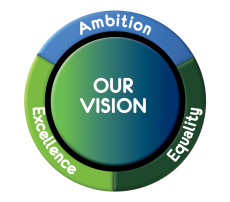 ENROLLING YOUR CHILD FOR SCHOOL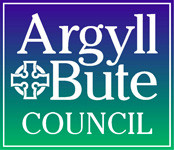 For office use onlyPlacing Request(√)YNNIf yes, what is Placing Request School?If yes, what is Placing Request School?Birth Cert seen: (√)YNNAdmission Date:Stage & Class at EntryBaptismal Cert seen: (√)YNNAdmission Date:Stage & Class at EntrySCNRoll NumberINITIALS of VerifierPupil Registration FormPupil Registration FormSchool:John Logie Baird PrimaryPlease note: The school should be within the catchment area where you live.  If you are unsure, school catchment areas can be found on the Argyll and Bute Council website www.argyll-bute.gov.uk Please note: The school should be within the catchment area where you live.  If you are unsure, school catchment areas can be found on the Argyll and Bute Council website www.argyll-bute.gov.uk If you want your child to attend a school outwith your catchment area you must register at your catchment area school and also complete an online placing request form.If you want your child to attend a school outwith your catchment area you must register at your catchment area school and also complete an online placing request form.PLEASE COMPLETE IN INK AND IN BLOCK CAPITALSPLEASE COMPLETE IN INK AND IN BLOCK CAPITALSSection 1 – Pupil’s Personal DetailsSection 1 – Pupil’s Personal DetailsSection 1 – Pupil’s Personal DetailsSection 1 – Pupil’s Personal DetailsSection 1 – Pupil’s Personal DetailsSection 1 – Pupil’s Personal DetailsSection 1 – Pupil’s Personal DetailsSection 1 – Pupil’s Personal DetailsSection 1 – Pupil’s Personal DetailsSection 1 – Pupil’s Personal DetailsSection 1 – Pupil’s Personal DetailsSection 1 – Pupil’s Personal DetailsSurname:Surname:Known As: (full name)Known As: (full name)Known As: (full name)Forename (s):Forename (s):Date of Birth:Date of Birth:Date of Birth:Forename (s):Forename (s):Date of Birth:Date of Birth:Date of Birth:Full Address:Full Address:Sex: (please √)Sex: (please √)Sex: (please √)Full Address:Full Address:Sex: (please √)Sex: (please √)Sex: (please √)MaleMaleFull Address:Full Address:Sex: (please √)Sex: (please √)Sex: (please √)Full Address:Full Address:Sex: (please √)Sex: (please √)Sex: (please √)FemaleFemaleFull Address:Full Address:Sex: (please √)Sex: (please √)Sex: (please √)Postcode:Postcode:Home Telephone No:Home Telephone No:Home Telephone No:Section 2 – Former Nursery or School. You MUST advise us if your child has previously been educated in a Scottish school.Section 2 – Former Nursery or School. You MUST advise us if your child has previously been educated in a Scottish school.Section 2 – Former Nursery or School. You MUST advise us if your child has previously been educated in a Scottish school.Section 2 – Former Nursery or School. You MUST advise us if your child has previously been educated in a Scottish school.Section 2 – Former Nursery or School. You MUST advise us if your child has previously been educated in a Scottish school.Section 2 – Former Nursery or School. You MUST advise us if your child has previously been educated in a Scottish school.Section 2 – Former Nursery or School. You MUST advise us if your child has previously been educated in a Scottish school.Section 2 – Former Nursery or School. You MUST advise us if your child has previously been educated in a Scottish school.Section 2 – Former Nursery or School. You MUST advise us if your child has previously been educated in a Scottish school.Section 2 – Former Nursery or School. You MUST advise us if your child has previously been educated in a Scottish school.Section 2 – Former Nursery or School. You MUST advise us if your child has previously been educated in a Scottish school.Section 2 – Former Nursery or School. You MUST advise us if your child has previously been educated in a Scottish school.Name and Address of School/Nursery:Name and Address of School/Nursery:Name and Address of School/Nursery:Telephone No:Telephone No:Telephone No:Name and Address of School/Nursery:Name and Address of School/Nursery:Name and Address of School/Nursery:Telephone No:Telephone No:Telephone No:Name and Address of School/Nursery:Name and Address of School/Nursery:Name and Address of School/Nursery:Year stage on leaving previous school (not applicable for nursery):Year stage on leaving previous school (not applicable for nursery):Year stage on leaving previous school (not applicable for nursery):Name and Address of School/Nursery:Name and Address of School/Nursery:Name and Address of School/Nursery:Year stage on leaving previous school (not applicable for nursery):Year stage on leaving previous school (not applicable for nursery):Year stage on leaving previous school (not applicable for nursery):My child has never been in a Scottish school before (please tick)My child has never been in a Scottish school before (please tick)My child has never been in a Scottish school before (please tick)My child has never been in a Scottish school before (please tick)My child has never been in a Scottish school before (please tick)My child has never been in a Scottish school before (please tick)My child has never been in a Scottish school before (please tick)My child has never been in a Scottish school before (please tick)My child has never been in a Scottish school before (please tick)My child has never been in a Scottish school before (please tick)My child has never been in a Scottish school before (please tick)Section 3 – Details of SiblingsSection 3 – Details of SiblingsSection 3 – Details of SiblingsSection 3 – Details of SiblingsSection 3 – Details of SiblingsSection 3 – Details of SiblingsSection 3 – Details of SiblingsSection 3 – Details of SiblingsSection 3 – Details of SiblingsSection 3 – Details of SiblingsSection 3 – Details of SiblingsSection 3 – Details of SiblingsNameNameNameNameDate of BirthDate of BirthDate of BirthNursery/School (if applicable)Nursery/School (if applicable)Nursery/School (if applicable)Nursery/School (if applicable)Nursery/School (if applicable)Section 4 – Parent/Carer InformationSection 4 – Parent/Carer InformationSection 4 – Parent/Carer InformationSection 4 – Parent/Carer InformationSection 4 – Parent/Carer InformationSection 4 – Parent/Carer InformationSection 4 – Parent/Carer InformationSection 4 – Parent/Carer InformationSection 4 – Parent/Carer InformationSection 4 – Parent/Carer InformationSection 4 – Parent/Carer InformationSection 4 – Parent/Carer InformationSection 4 – Parent/Carer InformationSection 4 – Parent/Carer InformationSection 4 – Parent/Carer InformationSection 4 – Parent/Carer InformationSection 4 – Parent/Carer InformationSection 4 – Parent/Carer InformationSection 4 – Parent/Carer InformationSection 4 – Parent/Carer InformationSection 4 – Parent/Carer InformationSection 4 – Parent/Carer InformationSection 4 – Parent/Carer InformationSection 4 – Parent/Carer InformationSection 4 – Parent/Carer InformationSection 4 – Parent/Carer InformationSection 4 – Parent/Carer InformationA pupil’s parent/carer is defined as his/her natural parent and any other person who is his/her carer, has parental responsibility for, or is liable to maintain him/her.The mobile number and email address for the main carer will generally be used to contact parents by Education Service’s Parent Messaging Service.A pupil’s parent/carer is defined as his/her natural parent and any other person who is his/her carer, has parental responsibility for, or is liable to maintain him/her.The mobile number and email address for the main carer will generally be used to contact parents by Education Service’s Parent Messaging Service.A pupil’s parent/carer is defined as his/her natural parent and any other person who is his/her carer, has parental responsibility for, or is liable to maintain him/her.The mobile number and email address for the main carer will generally be used to contact parents by Education Service’s Parent Messaging Service.A pupil’s parent/carer is defined as his/her natural parent and any other person who is his/her carer, has parental responsibility for, or is liable to maintain him/her.The mobile number and email address for the main carer will generally be used to contact parents by Education Service’s Parent Messaging Service.A pupil’s parent/carer is defined as his/her natural parent and any other person who is his/her carer, has parental responsibility for, or is liable to maintain him/her.The mobile number and email address for the main carer will generally be used to contact parents by Education Service’s Parent Messaging Service.A pupil’s parent/carer is defined as his/her natural parent and any other person who is his/her carer, has parental responsibility for, or is liable to maintain him/her.The mobile number and email address for the main carer will generally be used to contact parents by Education Service’s Parent Messaging Service.A pupil’s parent/carer is defined as his/her natural parent and any other person who is his/her carer, has parental responsibility for, or is liable to maintain him/her.The mobile number and email address for the main carer will generally be used to contact parents by Education Service’s Parent Messaging Service.A pupil’s parent/carer is defined as his/her natural parent and any other person who is his/her carer, has parental responsibility for, or is liable to maintain him/her.The mobile number and email address for the main carer will generally be used to contact parents by Education Service’s Parent Messaging Service.A pupil’s parent/carer is defined as his/her natural parent and any other person who is his/her carer, has parental responsibility for, or is liable to maintain him/her.The mobile number and email address for the main carer will generally be used to contact parents by Education Service’s Parent Messaging Service.A pupil’s parent/carer is defined as his/her natural parent and any other person who is his/her carer, has parental responsibility for, or is liable to maintain him/her.The mobile number and email address for the main carer will generally be used to contact parents by Education Service’s Parent Messaging Service.A pupil’s parent/carer is defined as his/her natural parent and any other person who is his/her carer, has parental responsibility for, or is liable to maintain him/her.The mobile number and email address for the main carer will generally be used to contact parents by Education Service’s Parent Messaging Service.A pupil’s parent/carer is defined as his/her natural parent and any other person who is his/her carer, has parental responsibility for, or is liable to maintain him/her.The mobile number and email address for the main carer will generally be used to contact parents by Education Service’s Parent Messaging Service.A pupil’s parent/carer is defined as his/her natural parent and any other person who is his/her carer, has parental responsibility for, or is liable to maintain him/her.The mobile number and email address for the main carer will generally be used to contact parents by Education Service’s Parent Messaging Service.A pupil’s parent/carer is defined as his/her natural parent and any other person who is his/her carer, has parental responsibility for, or is liable to maintain him/her.The mobile number and email address for the main carer will generally be used to contact parents by Education Service’s Parent Messaging Service.A pupil’s parent/carer is defined as his/her natural parent and any other person who is his/her carer, has parental responsibility for, or is liable to maintain him/her.The mobile number and email address for the main carer will generally be used to contact parents by Education Service’s Parent Messaging Service.A pupil’s parent/carer is defined as his/her natural parent and any other person who is his/her carer, has parental responsibility for, or is liable to maintain him/her.The mobile number and email address for the main carer will generally be used to contact parents by Education Service’s Parent Messaging Service.A pupil’s parent/carer is defined as his/her natural parent and any other person who is his/her carer, has parental responsibility for, or is liable to maintain him/her.The mobile number and email address for the main carer will generally be used to contact parents by Education Service’s Parent Messaging Service.A pupil’s parent/carer is defined as his/her natural parent and any other person who is his/her carer, has parental responsibility for, or is liable to maintain him/her.The mobile number and email address for the main carer will generally be used to contact parents by Education Service’s Parent Messaging Service.A pupil’s parent/carer is defined as his/her natural parent and any other person who is his/her carer, has parental responsibility for, or is liable to maintain him/her.The mobile number and email address for the main carer will generally be used to contact parents by Education Service’s Parent Messaging Service.A pupil’s parent/carer is defined as his/her natural parent and any other person who is his/her carer, has parental responsibility for, or is liable to maintain him/her.The mobile number and email address for the main carer will generally be used to contact parents by Education Service’s Parent Messaging Service.A pupil’s parent/carer is defined as his/her natural parent and any other person who is his/her carer, has parental responsibility for, or is liable to maintain him/her.The mobile number and email address for the main carer will generally be used to contact parents by Education Service’s Parent Messaging Service.A pupil’s parent/carer is defined as his/her natural parent and any other person who is his/her carer, has parental responsibility for, or is liable to maintain him/her.The mobile number and email address for the main carer will generally be used to contact parents by Education Service’s Parent Messaging Service.A pupil’s parent/carer is defined as his/her natural parent and any other person who is his/her carer, has parental responsibility for, or is liable to maintain him/her.The mobile number and email address for the main carer will generally be used to contact parents by Education Service’s Parent Messaging Service.A pupil’s parent/carer is defined as his/her natural parent and any other person who is his/her carer, has parental responsibility for, or is liable to maintain him/her.The mobile number and email address for the main carer will generally be used to contact parents by Education Service’s Parent Messaging Service.A pupil’s parent/carer is defined as his/her natural parent and any other person who is his/her carer, has parental responsibility for, or is liable to maintain him/her.The mobile number and email address for the main carer will generally be used to contact parents by Education Service’s Parent Messaging Service.A pupil’s parent/carer is defined as his/her natural parent and any other person who is his/her carer, has parental responsibility for, or is liable to maintain him/her.The mobile number and email address for the main carer will generally be used to contact parents by Education Service’s Parent Messaging Service.A pupil’s parent/carer is defined as his/her natural parent and any other person who is his/her carer, has parental responsibility for, or is liable to maintain him/her.The mobile number and email address for the main carer will generally be used to contact parents by Education Service’s Parent Messaging Service.When a child is ill or hurt, we will make contact as per chosen priority below in the first instance.  However, in Section D please provide details of an emergency contact who can collect your child from school if you are unavailable.When a child is ill or hurt, we will make contact as per chosen priority below in the first instance.  However, in Section D please provide details of an emergency contact who can collect your child from school if you are unavailable.When a child is ill or hurt, we will make contact as per chosen priority below in the first instance.  However, in Section D please provide details of an emergency contact who can collect your child from school if you are unavailable.When a child is ill or hurt, we will make contact as per chosen priority below in the first instance.  However, in Section D please provide details of an emergency contact who can collect your child from school if you are unavailable.When a child is ill or hurt, we will make contact as per chosen priority below in the first instance.  However, in Section D please provide details of an emergency contact who can collect your child from school if you are unavailable.When a child is ill or hurt, we will make contact as per chosen priority below in the first instance.  However, in Section D please provide details of an emergency contact who can collect your child from school if you are unavailable.When a child is ill or hurt, we will make contact as per chosen priority below in the first instance.  However, in Section D please provide details of an emergency contact who can collect your child from school if you are unavailable.When a child is ill or hurt, we will make contact as per chosen priority below in the first instance.  However, in Section D please provide details of an emergency contact who can collect your child from school if you are unavailable.When a child is ill or hurt, we will make contact as per chosen priority below in the first instance.  However, in Section D please provide details of an emergency contact who can collect your child from school if you are unavailable.When a child is ill or hurt, we will make contact as per chosen priority below in the first instance.  However, in Section D please provide details of an emergency contact who can collect your child from school if you are unavailable.When a child is ill or hurt, we will make contact as per chosen priority below in the first instance.  However, in Section D please provide details of an emergency contact who can collect your child from school if you are unavailable.When a child is ill or hurt, we will make contact as per chosen priority below in the first instance.  However, in Section D please provide details of an emergency contact who can collect your child from school if you are unavailable.When a child is ill or hurt, we will make contact as per chosen priority below in the first instance.  However, in Section D please provide details of an emergency contact who can collect your child from school if you are unavailable.When a child is ill or hurt, we will make contact as per chosen priority below in the first instance.  However, in Section D please provide details of an emergency contact who can collect your child from school if you are unavailable.When a child is ill or hurt, we will make contact as per chosen priority below in the first instance.  However, in Section D please provide details of an emergency contact who can collect your child from school if you are unavailable.When a child is ill or hurt, we will make contact as per chosen priority below in the first instance.  However, in Section D please provide details of an emergency contact who can collect your child from school if you are unavailable.When a child is ill or hurt, we will make contact as per chosen priority below in the first instance.  However, in Section D please provide details of an emergency contact who can collect your child from school if you are unavailable.When a child is ill or hurt, we will make contact as per chosen priority below in the first instance.  However, in Section D please provide details of an emergency contact who can collect your child from school if you are unavailable.When a child is ill or hurt, we will make contact as per chosen priority below in the first instance.  However, in Section D please provide details of an emergency contact who can collect your child from school if you are unavailable.When a child is ill or hurt, we will make contact as per chosen priority below in the first instance.  However, in Section D please provide details of an emergency contact who can collect your child from school if you are unavailable.When a child is ill or hurt, we will make contact as per chosen priority below in the first instance.  However, in Section D please provide details of an emergency contact who can collect your child from school if you are unavailable.When a child is ill or hurt, we will make contact as per chosen priority below in the first instance.  However, in Section D please provide details of an emergency contact who can collect your child from school if you are unavailable.When a child is ill or hurt, we will make contact as per chosen priority below in the first instance.  However, in Section D please provide details of an emergency contact who can collect your child from school if you are unavailable.When a child is ill or hurt, we will make contact as per chosen priority below in the first instance.  However, in Section D please provide details of an emergency contact who can collect your child from school if you are unavailable.When a child is ill or hurt, we will make contact as per chosen priority below in the first instance.  However, in Section D please provide details of an emergency contact who can collect your child from school if you are unavailable.When a child is ill or hurt, we will make contact as per chosen priority below in the first instance.  However, in Section D please provide details of an emergency contact who can collect your child from school if you are unavailable.When a child is ill or hurt, we will make contact as per chosen priority below in the first instance.  However, in Section D please provide details of an emergency contact who can collect your child from school if you are unavailable.      In sections A and B please indicate parents or carers that live with the child.      In sections A and B please indicate parents or carers that live with the child.      In sections A and B please indicate parents or carers that live with the child.      In sections A and B please indicate parents or carers that live with the child.      In sections A and B please indicate parents or carers that live with the child.      In sections A and B please indicate parents or carers that live with the child.      In sections A and B please indicate parents or carers that live with the child.      In sections A and B please indicate parents or carers that live with the child.      In sections A and B please indicate parents or carers that live with the child.      In sections A and B please indicate parents or carers that live with the child.      In sections A and B please indicate parents or carers that live with the child.      In sections A and B please indicate parents or carers that live with the child.      In sections A and B please indicate parents or carers that live with the child.      In sections A and B please indicate parents or carers that live with the child.      In sections A and B please indicate parents or carers that live with the child.      In sections A and B please indicate parents or carers that live with the child.      In sections A and B please indicate parents or carers that live with the child.      In sections A and B please indicate parents or carers that live with the child.      In sections A and B please indicate parents or carers that live with the child.      In sections A and B please indicate parents or carers that live with the child.      In sections A and B please indicate parents or carers that live with the child.      In sections A and B please indicate parents or carers that live with the child.      In sections A and B please indicate parents or carers that live with the child.      In sections A and B please indicate parents or carers that live with the child.      In sections A and B please indicate parents or carers that live with the child.      In sections A and B please indicate parents or carers that live with the child.      In sections A and B please indicate parents or carers that live with the child.AATitle:Title:Title:Title:Title:Mr/Mrs/Miss/DrMr/Mrs/Miss/DrMr/Mrs/Miss/DrMr/Mrs/Miss/DrRelationship to Child (e.g. mother/father/step-parent)Relationship to Child (e.g. mother/father/step-parent)Relationship to Child (e.g. mother/father/step-parent)Relationship to Child (e.g. mother/father/step-parent)Relationship to Child (e.g. mother/father/step-parent)Relationship to Child (e.g. mother/father/step-parent)AATitle:Title:Title:Title:Title:Relationship to Child (e.g. mother/father/step-parent)Relationship to Child (e.g. mother/father/step-parent)Relationship to Child (e.g. mother/father/step-parent)Relationship to Child (e.g. mother/father/step-parent)Relationship to Child (e.g. mother/father/step-parent)Relationship to Child (e.g. mother/father/step-parent)Name:Name:Name:Name:Name:Mobile No:Mobile No:Mobile No:Mobile No:Mobile No:Mobile No:Daytime Telephone No:Daytime Telephone No:Daytime Telephone No:Daytime Telephone No:Daytime Telephone No:Home phoneNumber:Home phoneNumber:Home phoneNumber:Home phoneNumber:Home phoneNumber:Home phoneNumber:Priority for Contact (e.g. 1st, 2nd, etc)Priority for Contact (e.g. 1st, 2nd, etc)Priority for Contact (e.g. 1st, 2nd, etc)Priority for Contact (e.g. 1st, 2nd, etc)Priority for Contact (e.g. 1st, 2nd, etc)Email Address:Email Address:Email Address:Email Address:BBTitle:Title:Title:Title:Mr/Mrs/Miss/DrMr/Mrs/Miss/DrMr/Mrs/Miss/DrMr/Mrs/Miss/DrRelationship to Child (e.g. mother/father/step-parent)Relationship to Child (e.g. mother/father/step-parent)Relationship to Child (e.g. mother/father/step-parent)Relationship to Child (e.g. mother/father/step-parent)BBTitle:Title:Title:Title:Relationship to Child (e.g. mother/father/step-parent)Relationship to Child (e.g. mother/father/step-parent)Relationship to Child (e.g. mother/father/step-parent)Relationship to Child (e.g. mother/father/step-parent)Name:Name:Name:Name:Mobile No:Mobile No:Mobile No:Mobile No:Daytime Telephone No:Daytime Telephone No:Daytime Telephone No:Daytime Telephone No:Home phoneNumber:Home phoneNumber:Home phoneNumber:Home phoneNumber:Home phoneNumber:Home phoneNumber:Priority for Contact (e.g. 1st, 2nd, etc)Priority for Contact (e.g. 1st, 2nd, etc)Priority for Contact (e.g. 1st, 2nd, etc)Email Address:         _______________________Email Address:         _______________________Email Address:         _______________________Email Address:         _______________________Email Address:         _______________________Email Address:         _______________________Email Address:         _______________________Email Address:         _______________________Email Address:         _______________________Email Address:         _______________________Email Address:         _______________________Email Address:         _______________________Email Address:         _______________________Email Address:         _______________________Email Address:         _______________________	In section C, please indicate if there is a parent not living with the child	In section C, please indicate if there is a parent not living with the child	In section C, please indicate if there is a parent not living with the child	In section C, please indicate if there is a parent not living with the child	In section C, please indicate if there is a parent not living with the child	In section C, please indicate if there is a parent not living with the child	In section C, please indicate if there is a parent not living with the child	In section C, please indicate if there is a parent not living with the child	In section C, please indicate if there is a parent not living with the child	In section C, please indicate if there is a parent not living with the child	In section C, please indicate if there is a parent not living with the child	In section C, please indicate if there is a parent not living with the child	In section C, please indicate if there is a parent not living with the child	In section C, please indicate if there is a parent not living with the child	In section C, please indicate if there is a parent not living with the child	In section C, please indicate if there is a parent not living with the child	In section C, please indicate if there is a parent not living with the child	In section C, please indicate if there is a parent not living with the child	In section C, please indicate if there is a parent not living with the child	In section C, please indicate if there is a parent not living with the child	In section C, please indicate if there is a parent not living with the child	In section C, please indicate if there is a parent not living with the child	In section C, please indicate if there is a parent not living with the child	In section C, please indicate if there is a parent not living with the child	In section C, please indicate if there is a parent not living with the child	In section C, please indicate if there is a parent not living with the child	In section C, please indicate if there is a parent not living with the childCCTitle:Title:Mr/Mrs/Miss/DrMr/Mrs/Miss/DrMr/Mrs/Miss/DrMr/Mrs/Miss/DrMr/Mrs/Miss/DrMr/Mrs/Miss/DrRelationship to Child (e.g. mother/father/step-parent)Relationship to Child (e.g. mother/father/step-parent)Relationship to Child (e.g. mother/father/step-parent)Relationship to Child (e.g. mother/father/step-parent)Name:Name:Name:Name:Mobile No:Mobile No:Mobile No:Mobile No:Daytime Telephone No:Daytime Telephone No:Home phoneNumber:Home phoneNumber:Home phoneNumber:Home phoneNumber:Priority for Contact (e.g. 1st, 2nd, etc)Priority for Contact (e.g. 1st, 2nd, etc)Email Address:         Email Address:         Email Address:         Email Address:         Does this person have parental responsibilities and rights?            Yes/No (delete as appropriate)Does this person have parental responsibilities and rights?            Yes/No (delete as appropriate)Does this person have parental responsibilities and rights?            Yes/No (delete as appropriate)Does this person have parental responsibilities and rights?            Yes/No (delete as appropriate)Does this person have parental responsibilities and rights?            Yes/No (delete as appropriate)Does this person have parental responsibilities and rights?            Yes/No (delete as appropriate)Does this person have parental responsibilities and rights?            Yes/No (delete as appropriate)Does this person have parental responsibilities and rights?            Yes/No (delete as appropriate)Does this person have parental responsibilities and rights?            Yes/No (delete as appropriate)Does this person have parental responsibilities and rights?            Yes/No (delete as appropriate)Does this person have parental responsibilities and rights?            Yes/No (delete as appropriate)Does this person have parental responsibilities and rights?            Yes/No (delete as appropriate)Does this person have parental responsibilities and rights?            Yes/No (delete as appropriate)Does this person have parental responsibilities and rights?            Yes/No (delete as appropriate)Does this person have parental responsibilities and rights?            Yes/No (delete as appropriate)Does this person have parental responsibilities and rights?            Yes/No (delete as appropriate)Does this person have parental responsibilities and rights?            Yes/No (delete as appropriate)Does this person have parental responsibilities and rights?            Yes/No (delete as appropriate)Does this person have parental responsibilities and rights?            Yes/No (delete as appropriate)Does this person have parental responsibilities and rights?            Yes/No (delete as appropriate)Does this person have parental responsibilities and rights?            Yes/No (delete as appropriate)Does this person have parental responsibilities and rights?            Yes/No (delete as appropriate)Does this person have parental responsibilities and rights?            Yes/No (delete as appropriate)Does this person have parental responsibilities and rights?            Yes/No (delete as appropriate)Does this person have parental responsibilities and rights?            Yes/No (delete as appropriate)	In Section D, please provide an Emergency Contact who can collect your child if necessary	In Section D, please provide an Emergency Contact who can collect your child if necessary	In Section D, please provide an Emergency Contact who can collect your child if necessary	In Section D, please provide an Emergency Contact who can collect your child if necessary	In Section D, please provide an Emergency Contact who can collect your child if necessary	In Section D, please provide an Emergency Contact who can collect your child if necessary	In Section D, please provide an Emergency Contact who can collect your child if necessary	In Section D, please provide an Emergency Contact who can collect your child if necessary	In Section D, please provide an Emergency Contact who can collect your child if necessary	In Section D, please provide an Emergency Contact who can collect your child if necessary	In Section D, please provide an Emergency Contact who can collect your child if necessary	In Section D, please provide an Emergency Contact who can collect your child if necessary	In Section D, please provide an Emergency Contact who can collect your child if necessary	In Section D, please provide an Emergency Contact who can collect your child if necessary	In Section D, please provide an Emergency Contact who can collect your child if necessary	In Section D, please provide an Emergency Contact who can collect your child if necessary	In Section D, please provide an Emergency Contact who can collect your child if necessary	In Section D, please provide an Emergency Contact who can collect your child if necessary	In Section D, please provide an Emergency Contact who can collect your child if necessary	In Section D, please provide an Emergency Contact who can collect your child if necessary	In Section D, please provide an Emergency Contact who can collect your child if necessary	In Section D, please provide an Emergency Contact who can collect your child if necessary	In Section D, please provide an Emergency Contact who can collect your child if necessary	In Section D, please provide an Emergency Contact who can collect your child if necessary	In Section D, please provide an Emergency Contact who can collect your child if necessary	In Section D, please provide an Emergency Contact who can collect your child if necessary	In Section D, please provide an Emergency Contact who can collect your child if necessaryDDTitle:Title:Mr/Mrs/Miss/DrMr/Mrs/Miss/DrMr/Mrs/Miss/DrMr/Mrs/Miss/DrMr/Mrs/Miss/DrMr/Mrs/Miss/DrRelationship to child(e.g. Grandparent, friend)Relationship to child(e.g. Grandparent, friend)Relationship to child(e.g. Grandparent, friend)Relationship to child(e.g. Grandparent, friend)Name:Name:Home No:Home No:Home No:Home No:Name:Name:Mobile No:Mobile No:Mobile No:Mobile No:Daytime Telephone No:Daytime Telephone No:Priority for Contact (e.g. 1st, 2nd, etc)Priority for Contact (e.g. 1st, 2nd, etc)Daytime phone no:Daytime phone no:Daytime phone no:Daytime phone no:Section 5 – Support InformationSection 5 – Support InformationSection 5 – Support InformationSection 5 – Support InformationSection 5 – Support InformationSection 5 – Support InformationSection 5 – Support InformationSection 5 – Support InformationSection 5 – Support InformationSection 5 – Support InformationSection 5 – Support InformationSection 5 – Support InformationSection 5 – Support InformationSection 5 – Support InformationSection 5 – Support InformationSection 5 – Support InformationSection 5 – Support InformationSection 5 – Support InformationSection 5 – Support InformationSection 5 – Support InformationSection 5 – Support InformationSection 5 – Support InformationSection 5 – Support InformationSection 5 – Support InformationSection 5 – Support InformationSection 5 – Support InformationSection 5 – Support InformationIt is your responsibility to inform the school if your child develops any contagious or infectious disease(s).Parents/carers should contact the school to discuss dispensing of any medication.Please do not assume the school is aware of any health issues relating to your child, as medical staff do not pass information to the school.It is your responsibility to inform the school if your child develops any contagious or infectious disease(s).Parents/carers should contact the school to discuss dispensing of any medication.Please do not assume the school is aware of any health issues relating to your child, as medical staff do not pass information to the school.It is your responsibility to inform the school if your child develops any contagious or infectious disease(s).Parents/carers should contact the school to discuss dispensing of any medication.Please do not assume the school is aware of any health issues relating to your child, as medical staff do not pass information to the school.It is your responsibility to inform the school if your child develops any contagious or infectious disease(s).Parents/carers should contact the school to discuss dispensing of any medication.Please do not assume the school is aware of any health issues relating to your child, as medical staff do not pass information to the school.It is your responsibility to inform the school if your child develops any contagious or infectious disease(s).Parents/carers should contact the school to discuss dispensing of any medication.Please do not assume the school is aware of any health issues relating to your child, as medical staff do not pass information to the school.It is your responsibility to inform the school if your child develops any contagious or infectious disease(s).Parents/carers should contact the school to discuss dispensing of any medication.Please do not assume the school is aware of any health issues relating to your child, as medical staff do not pass information to the school.It is your responsibility to inform the school if your child develops any contagious or infectious disease(s).Parents/carers should contact the school to discuss dispensing of any medication.Please do not assume the school is aware of any health issues relating to your child, as medical staff do not pass information to the school.It is your responsibility to inform the school if your child develops any contagious or infectious disease(s).Parents/carers should contact the school to discuss dispensing of any medication.Please do not assume the school is aware of any health issues relating to your child, as medical staff do not pass information to the school.It is your responsibility to inform the school if your child develops any contagious or infectious disease(s).Parents/carers should contact the school to discuss dispensing of any medication.Please do not assume the school is aware of any health issues relating to your child, as medical staff do not pass information to the school.It is your responsibility to inform the school if your child develops any contagious or infectious disease(s).Parents/carers should contact the school to discuss dispensing of any medication.Please do not assume the school is aware of any health issues relating to your child, as medical staff do not pass information to the school.It is your responsibility to inform the school if your child develops any contagious or infectious disease(s).Parents/carers should contact the school to discuss dispensing of any medication.Please do not assume the school is aware of any health issues relating to your child, as medical staff do not pass information to the school.It is your responsibility to inform the school if your child develops any contagious or infectious disease(s).Parents/carers should contact the school to discuss dispensing of any medication.Please do not assume the school is aware of any health issues relating to your child, as medical staff do not pass information to the school.It is your responsibility to inform the school if your child develops any contagious or infectious disease(s).Parents/carers should contact the school to discuss dispensing of any medication.Please do not assume the school is aware of any health issues relating to your child, as medical staff do not pass information to the school.It is your responsibility to inform the school if your child develops any contagious or infectious disease(s).Parents/carers should contact the school to discuss dispensing of any medication.Please do not assume the school is aware of any health issues relating to your child, as medical staff do not pass information to the school.It is your responsibility to inform the school if your child develops any contagious or infectious disease(s).Parents/carers should contact the school to discuss dispensing of any medication.Please do not assume the school is aware of any health issues relating to your child, as medical staff do not pass information to the school.It is your responsibility to inform the school if your child develops any contagious or infectious disease(s).Parents/carers should contact the school to discuss dispensing of any medication.Please do not assume the school is aware of any health issues relating to your child, as medical staff do not pass information to the school.It is your responsibility to inform the school if your child develops any contagious or infectious disease(s).Parents/carers should contact the school to discuss dispensing of any medication.Please do not assume the school is aware of any health issues relating to your child, as medical staff do not pass information to the school.It is your responsibility to inform the school if your child develops any contagious or infectious disease(s).Parents/carers should contact the school to discuss dispensing of any medication.Please do not assume the school is aware of any health issues relating to your child, as medical staff do not pass information to the school.It is your responsibility to inform the school if your child develops any contagious or infectious disease(s).Parents/carers should contact the school to discuss dispensing of any medication.Please do not assume the school is aware of any health issues relating to your child, as medical staff do not pass information to the school.It is your responsibility to inform the school if your child develops any contagious or infectious disease(s).Parents/carers should contact the school to discuss dispensing of any medication.Please do not assume the school is aware of any health issues relating to your child, as medical staff do not pass information to the school.It is your responsibility to inform the school if your child develops any contagious or infectious disease(s).Parents/carers should contact the school to discuss dispensing of any medication.Please do not assume the school is aware of any health issues relating to your child, as medical staff do not pass information to the school.It is your responsibility to inform the school if your child develops any contagious or infectious disease(s).Parents/carers should contact the school to discuss dispensing of any medication.Please do not assume the school is aware of any health issues relating to your child, as medical staff do not pass information to the school.It is your responsibility to inform the school if your child develops any contagious or infectious disease(s).Parents/carers should contact the school to discuss dispensing of any medication.Please do not assume the school is aware of any health issues relating to your child, as medical staff do not pass information to the school.It is your responsibility to inform the school if your child develops any contagious or infectious disease(s).Parents/carers should contact the school to discuss dispensing of any medication.Please do not assume the school is aware of any health issues relating to your child, as medical staff do not pass information to the school.It is your responsibility to inform the school if your child develops any contagious or infectious disease(s).Parents/carers should contact the school to discuss dispensing of any medication.Please do not assume the school is aware of any health issues relating to your child, as medical staff do not pass information to the school.It is your responsibility to inform the school if your child develops any contagious or infectious disease(s).Parents/carers should contact the school to discuss dispensing of any medication.Please do not assume the school is aware of any health issues relating to your child, as medical staff do not pass information to the school.It is your responsibility to inform the school if your child develops any contagious or infectious disease(s).Parents/carers should contact the school to discuss dispensing of any medication.Please do not assume the school is aware of any health issues relating to your child, as medical staff do not pass information to the school.Medical Information (please √)Medical Information (please √)Medical Information (please √)Medical Information (please √)Medical Information (please √)Medical Information (please √)Medical Information (please √)Medical Information (please √)Medical Information (please √)Medical Information (please √)Medical Information (please √)Medical Information (please √)Medical Information (please √)Medical Information (please √)Medical Information (please √)Medical Information (please √)Medical Information (please √)Medical Information (please √)Medical Information (please √)Medical Information (please √)Medical Information (please √)Medical Information (please √)Medical Information (please √)Medical Information (please √)Medical Information (please √)Medical Information (please √)Medical Information (please √)11Does your child have any allergies, e.g. nut allergy?Does your child have any allergies, e.g. nut allergy?Does your child have any allergies, e.g. nut allergy?Does your child have any allergies, e.g. nut allergy?Does your child have any allergies, e.g. nut allergy?Does your child have any allergies, e.g. nut allergy?Does your child have any allergies, e.g. nut allergy?Does your child have any allergies, e.g. nut allergy?Does your child have any allergies, e.g. nut allergy?Does your child have any allergies, e.g. nut allergy?Does your child have any allergies, e.g. nut allergy?Does your child have any allergies, e.g. nut allergy?Does your child have any allergies, e.g. nut allergy?Does your child have any allergies, e.g. nut allergy?Does your child have any allergies, e.g. nut allergy?Does your child have any allergies, e.g. nut allergy?Does your child have any allergies, e.g. nut allergy?Does your child have any allergies, e.g. nut allergy?YesNoNoIf yes, please give details.If yes, please give details.If yes, please give details.If yes, please give details.If yes, please give details.If yes, please give details.If yes, please give details.22Does your child have a disability?Does your child have a disability?Does your child have a disability?Does your child have a disability?Does your child have a disability?Does your child have a disability?Does your child have a disability?Does your child have a disability?Does your child have a disability?Does your child have a disability?Does your child have a disability?Does your child have a disability?Does your child have a disability?Does your child have a disability?Does your child have a disability?Does your child have a disability?Does your child have a disability?Does your child have a disability?YesNoNo33Has this been confirmed by an appropriate professional?Has this been confirmed by an appropriate professional?Has this been confirmed by an appropriate professional?Has this been confirmed by an appropriate professional?Has this been confirmed by an appropriate professional?Has this been confirmed by an appropriate professional?Has this been confirmed by an appropriate professional?Has this been confirmed by an appropriate professional?Has this been confirmed by an appropriate professional?Has this been confirmed by an appropriate professional?Has this been confirmed by an appropriate professional?Has this been confirmed by an appropriate professional?Has this been confirmed by an appropriate professional?Has this been confirmed by an appropriate professional?Has this been confirmed by an appropriate professional?Has this been confirmed by an appropriate professional?Has this been confirmed by an appropriate professional?Has this been confirmed by an appropriate professional?YesNoNo44If so are adaptations required:If so are adaptations required:If so are adaptations required:If so are adaptations required:If so are adaptations required:If so are adaptations required:If so are adaptations required:If so are adaptations required:If so are adaptations required:If so are adaptations required:If so are adaptations required:If so are adaptations required:If so are adaptations required:If so are adaptations required:If so are adaptations required:If so are adaptations required:If so are adaptations required:If so are adaptations required:YesNoNo(i)	Physical (e.g. lift, ramp etc)(i)	Physical (e.g. lift, ramp etc)(i)	Physical (e.g. lift, ramp etc)(i)	Physical (e.g. lift, ramp etc)(i)	Physical (e.g. lift, ramp etc)(i)	Physical (e.g. lift, ramp etc)(i)	Physical (e.g. lift, ramp etc)(i)	Physical (e.g. lift, ramp etc)(i)	Physical (e.g. lift, ramp etc)(i)	Physical (e.g. lift, ramp etc)(i)	Physical (e.g. lift, ramp etc)(i)	Physical (e.g. lift, ramp etc)(i)	Physical (e.g. lift, ramp etc)(i)	Physical (e.g. lift, ramp etc)(i)	Physical (e.g. lift, ramp etc)(i)	Physical (e.g. lift, ramp etc)(i)	Physical (e.g. lift, ramp etc)(i)	Physical (e.g. lift, ramp etc)Yes NoNo(ii)	Curriculum (large print etc)(ii)	Curriculum (large print etc)(ii)	Curriculum (large print etc)(ii)	Curriculum (large print etc)(ii)	Curriculum (large print etc)(ii)	Curriculum (large print etc)(ii)	Curriculum (large print etc)(ii)	Curriculum (large print etc)(ii)	Curriculum (large print etc)(ii)	Curriculum (large print etc)(ii)	Curriculum (large print etc)(ii)	Curriculum (large print etc)(ii)	Curriculum (large print etc)(ii)	Curriculum (large print etc)(ii)	Curriculum (large print etc)(ii)	Curriculum (large print etc)(ii)	Curriculum (large print etc)(ii)	Curriculum (large print etc)YesNoNo(iii)	Communication (sign-language etc)(iii)	Communication (sign-language etc)(iii)	Communication (sign-language etc)(iii)	Communication (sign-language etc)(iii)	Communication (sign-language etc)(iii)	Communication (sign-language etc)(iii)	Communication (sign-language etc)(iii)	Communication (sign-language etc)(iii)	Communication (sign-language etc)(iii)	Communication (sign-language etc)(iii)	Communication (sign-language etc)(iii)	Communication (sign-language etc)(iii)	Communication (sign-language etc)(iii)	Communication (sign-language etc)(iii)	Communication (sign-language etc)(iii)	Communication (sign-language etc)(iii)	Communication (sign-language etc)(iii)	Communication (sign-language etc)YesNoNo55Are there any other health problems of which we should be aware?Are there any other health problems of which we should be aware?Are there any other health problems of which we should be aware?Are there any other health problems of which we should be aware?Are there any other health problems of which we should be aware?Are there any other health problems of which we should be aware?Are there any other health problems of which we should be aware?Are there any other health problems of which we should be aware?Are there any other health problems of which we should be aware?Are there any other health problems of which we should be aware?Are there any other health problems of which we should be aware?Are there any other health problems of which we should be aware?Are there any other health problems of which we should be aware?Are there any other health problems of which we should be aware?Are there any other health problems of which we should be aware?Are there any other health problems of which we should be aware?Are there any other health problems of which we should be aware?Are there any other health problems of which we should be aware?YesNoNoIf yes, please give details.If yes, please give details.If yes, please give details.If yes, please give details.If yes, please give details.If yes, please give details.If yes, please give details.If yes, please give details.If yes, please give details.If yes, please give details.If yes, please give details.If yes, please give details.If yes, please give details.If yes, please give details.If yes, please give details.If yes, please give details.If yes, please give details.If yes, please give details.If yes, please give details.If yes, please give details.If yes, please give details.66Doctor’s Name:Doctor’s Name:Surgery address:Surgery address:Surgery address:Surgery address:Telephone No:Telephone No:Surgery address:Surgery address:Surgery address:Surgery address:Looked After ChildrenLooked After ChildrenLooked After ChildrenLooked After ChildrenLooked After ChildrenLooked After ChildrenLooked After ChildrenLooked After ChildrenLooked After ChildrenLooked After ChildrenLooked After ChildrenLooked After ChildrenLooked After ChildrenLooked After ChildrenLooked After ChildrenLooked After ChildrenLooked After ChildrenLooked After ChildrenLooked After ChildrenLooked After ChildrenLooked After ChildrenLooked After ChildrenLooked After ChildrenLooked After ChildrenLooked After ChildrenLooked After ChildrenLooked After ChildrenA child is looked after when:he or she is the subject of a supervision requirement, at home, with relatives or friends or in accommodation (i.e. foster/residential care or residential schools).he or she is accommodated by the Council under Section 25 of the Children (Scotland) Act 1995. he or she is the subject of an order, authorisation or warrant in relation to a place of safety, children protection order or permanence order.A child is looked after when:he or she is the subject of a supervision requirement, at home, with relatives or friends or in accommodation (i.e. foster/residential care or residential schools).he or she is accommodated by the Council under Section 25 of the Children (Scotland) Act 1995. he or she is the subject of an order, authorisation or warrant in relation to a place of safety, children protection order or permanence order.A child is looked after when:he or she is the subject of a supervision requirement, at home, with relatives or friends or in accommodation (i.e. foster/residential care or residential schools).he or she is accommodated by the Council under Section 25 of the Children (Scotland) Act 1995. he or she is the subject of an order, authorisation or warrant in relation to a place of safety, children protection order or permanence order.A child is looked after when:he or she is the subject of a supervision requirement, at home, with relatives or friends or in accommodation (i.e. foster/residential care or residential schools).he or she is accommodated by the Council under Section 25 of the Children (Scotland) Act 1995. he or she is the subject of an order, authorisation or warrant in relation to a place of safety, children protection order or permanence order.A child is looked after when:he or she is the subject of a supervision requirement, at home, with relatives or friends or in accommodation (i.e. foster/residential care or residential schools).he or she is accommodated by the Council under Section 25 of the Children (Scotland) Act 1995. he or she is the subject of an order, authorisation or warrant in relation to a place of safety, children protection order or permanence order.A child is looked after when:he or she is the subject of a supervision requirement, at home, with relatives or friends or in accommodation (i.e. foster/residential care or residential schools).he or she is accommodated by the Council under Section 25 of the Children (Scotland) Act 1995. he or she is the subject of an order, authorisation or warrant in relation to a place of safety, children protection order or permanence order.A child is looked after when:he or she is the subject of a supervision requirement, at home, with relatives or friends or in accommodation (i.e. foster/residential care or residential schools).he or she is accommodated by the Council under Section 25 of the Children (Scotland) Act 1995. he or she is the subject of an order, authorisation or warrant in relation to a place of safety, children protection order or permanence order.A child is looked after when:he or she is the subject of a supervision requirement, at home, with relatives or friends or in accommodation (i.e. foster/residential care or residential schools).he or she is accommodated by the Council under Section 25 of the Children (Scotland) Act 1995. he or she is the subject of an order, authorisation or warrant in relation to a place of safety, children protection order or permanence order.A child is looked after when:he or she is the subject of a supervision requirement, at home, with relatives or friends or in accommodation (i.e. foster/residential care or residential schools).he or she is accommodated by the Council under Section 25 of the Children (Scotland) Act 1995. he or she is the subject of an order, authorisation or warrant in relation to a place of safety, children protection order or permanence order.A child is looked after when:he or she is the subject of a supervision requirement, at home, with relatives or friends or in accommodation (i.e. foster/residential care or residential schools).he or she is accommodated by the Council under Section 25 of the Children (Scotland) Act 1995. he or she is the subject of an order, authorisation or warrant in relation to a place of safety, children protection order or permanence order.A child is looked after when:he or she is the subject of a supervision requirement, at home, with relatives or friends or in accommodation (i.e. foster/residential care or residential schools).he or she is accommodated by the Council under Section 25 of the Children (Scotland) Act 1995. he or she is the subject of an order, authorisation or warrant in relation to a place of safety, children protection order or permanence order.A child is looked after when:he or she is the subject of a supervision requirement, at home, with relatives or friends or in accommodation (i.e. foster/residential care or residential schools).he or she is accommodated by the Council under Section 25 of the Children (Scotland) Act 1995. he or she is the subject of an order, authorisation or warrant in relation to a place of safety, children protection order or permanence order.A child is looked after when:he or she is the subject of a supervision requirement, at home, with relatives or friends or in accommodation (i.e. foster/residential care or residential schools).he or she is accommodated by the Council under Section 25 of the Children (Scotland) Act 1995. he or she is the subject of an order, authorisation or warrant in relation to a place of safety, children protection order or permanence order.A child is looked after when:he or she is the subject of a supervision requirement, at home, with relatives or friends or in accommodation (i.e. foster/residential care or residential schools).he or she is accommodated by the Council under Section 25 of the Children (Scotland) Act 1995. he or she is the subject of an order, authorisation or warrant in relation to a place of safety, children protection order or permanence order.A child is looked after when:he or she is the subject of a supervision requirement, at home, with relatives or friends or in accommodation (i.e. foster/residential care or residential schools).he or she is accommodated by the Council under Section 25 of the Children (Scotland) Act 1995. he or she is the subject of an order, authorisation or warrant in relation to a place of safety, children protection order or permanence order.A child is looked after when:he or she is the subject of a supervision requirement, at home, with relatives or friends or in accommodation (i.e. foster/residential care or residential schools).he or she is accommodated by the Council under Section 25 of the Children (Scotland) Act 1995. he or she is the subject of an order, authorisation or warrant in relation to a place of safety, children protection order or permanence order.A child is looked after when:he or she is the subject of a supervision requirement, at home, with relatives or friends or in accommodation (i.e. foster/residential care or residential schools).he or she is accommodated by the Council under Section 25 of the Children (Scotland) Act 1995. he or she is the subject of an order, authorisation or warrant in relation to a place of safety, children protection order or permanence order.A child is looked after when:he or she is the subject of a supervision requirement, at home, with relatives or friends or in accommodation (i.e. foster/residential care or residential schools).he or she is accommodated by the Council under Section 25 of the Children (Scotland) Act 1995. he or she is the subject of an order, authorisation or warrant in relation to a place of safety, children protection order or permanence order.A child is looked after when:he or she is the subject of a supervision requirement, at home, with relatives or friends or in accommodation (i.e. foster/residential care or residential schools).he or she is accommodated by the Council under Section 25 of the Children (Scotland) Act 1995. he or she is the subject of an order, authorisation or warrant in relation to a place of safety, children protection order or permanence order.A child is looked after when:he or she is the subject of a supervision requirement, at home, with relatives or friends or in accommodation (i.e. foster/residential care or residential schools).he or she is accommodated by the Council under Section 25 of the Children (Scotland) Act 1995. he or she is the subject of an order, authorisation or warrant in relation to a place of safety, children protection order or permanence order.A child is looked after when:he or she is the subject of a supervision requirement, at home, with relatives or friends or in accommodation (i.e. foster/residential care or residential schools).he or she is accommodated by the Council under Section 25 of the Children (Scotland) Act 1995. he or she is the subject of an order, authorisation or warrant in relation to a place of safety, children protection order or permanence order.A child is looked after when:he or she is the subject of a supervision requirement, at home, with relatives or friends or in accommodation (i.e. foster/residential care or residential schools).he or she is accommodated by the Council under Section 25 of the Children (Scotland) Act 1995. he or she is the subject of an order, authorisation or warrant in relation to a place of safety, children protection order or permanence order.A child is looked after when:he or she is the subject of a supervision requirement, at home, with relatives or friends or in accommodation (i.e. foster/residential care or residential schools).he or she is accommodated by the Council under Section 25 of the Children (Scotland) Act 1995. he or she is the subject of an order, authorisation or warrant in relation to a place of safety, children protection order or permanence order.A child is looked after when:he or she is the subject of a supervision requirement, at home, with relatives or friends or in accommodation (i.e. foster/residential care or residential schools).he or she is accommodated by the Council under Section 25 of the Children (Scotland) Act 1995. he or she is the subject of an order, authorisation or warrant in relation to a place of safety, children protection order or permanence order.A child is looked after when:he or she is the subject of a supervision requirement, at home, with relatives or friends or in accommodation (i.e. foster/residential care or residential schools).he or she is accommodated by the Council under Section 25 of the Children (Scotland) Act 1995. he or she is the subject of an order, authorisation or warrant in relation to a place of safety, children protection order or permanence order.A child is looked after when:he or she is the subject of a supervision requirement, at home, with relatives or friends or in accommodation (i.e. foster/residential care or residential schools).he or she is accommodated by the Council under Section 25 of the Children (Scotland) Act 1995. he or she is the subject of an order, authorisation or warrant in relation to a place of safety, children protection order or permanence order.A child is looked after when:he or she is the subject of a supervision requirement, at home, with relatives or friends or in accommodation (i.e. foster/residential care or residential schools).he or she is accommodated by the Council under Section 25 of the Children (Scotland) Act 1995. he or she is the subject of an order, authorisation or warrant in relation to a place of safety, children protection order or permanence order.Is your child a  “Looked After Child” as defined in section 17 of the Children (Scotland) Act 1995 (please √)Is your child a  “Looked After Child” as defined in section 17 of the Children (Scotland) Act 1995 (please √)Is your child a  “Looked After Child” as defined in section 17 of the Children (Scotland) Act 1995 (please √)Is your child a  “Looked After Child” as defined in section 17 of the Children (Scotland) Act 1995 (please √)Is your child a  “Looked After Child” as defined in section 17 of the Children (Scotland) Act 1995 (please √)Is your child a  “Looked After Child” as defined in section 17 of the Children (Scotland) Act 1995 (please √)Is your child a  “Looked After Child” as defined in section 17 of the Children (Scotland) Act 1995 (please √)Is your child a  “Looked After Child” as defined in section 17 of the Children (Scotland) Act 1995 (please √)Is your child a  “Looked After Child” as defined in section 17 of the Children (Scotland) Act 1995 (please √)Is your child a  “Looked After Child” as defined in section 17 of the Children (Scotland) Act 1995 (please √)Is your child a  “Looked After Child” as defined in section 17 of the Children (Scotland) Act 1995 (please √)Is your child a  “Looked After Child” as defined in section 17 of the Children (Scotland) Act 1995 (please √)Is your child a  “Looked After Child” as defined in section 17 of the Children (Scotland) Act 1995 (please √)Is your child a  “Looked After Child” as defined in section 17 of the Children (Scotland) Act 1995 (please √)Is your child a  “Looked After Child” as defined in section 17 of the Children (Scotland) Act 1995 (please √)Is your child a  “Looked After Child” as defined in section 17 of the Children (Scotland) Act 1995 (please √)Is your child a  “Looked After Child” as defined in section 17 of the Children (Scotland) Act 1995 (please √)Is your child a  “Looked After Child” as defined in section 17 of the Children (Scotland) Act 1995 (please √)Is your child a  “Looked After Child” as defined in section 17 of the Children (Scotland) Act 1995 (please √)Is your child a  “Looked After Child” as defined in section 17 of the Children (Scotland) Act 1995 (please √)YesNoNoAdditional Support Needs (please √)Additional Support Needs (please √)Additional Support Needs (please √)Additional Support Needs (please √)Additional Support Needs (please √)Additional Support Needs (please √)Additional Support Needs (please √)Additional Support Needs (please √)Additional Support Needs (please √)Additional Support Needs (please √)Additional Support Needs (please √)Additional Support Needs (please √)Additional Support Needs (please √)Additional Support Needs (please √)Additional Support Needs (please √)Additional Support Needs (please √)Additional Support Needs (please √)Additional Support Needs (please √)Additional Support Needs (please √)Additional Support Needs (please √)Additional Support Needs (please √)Additional Support Needs (please √)Additional Support Needs (please √)Additional Support Needs (please √)Additional Support Needs (please √)Additional Support Needs (please √)Additional Support Needs (please √)11Does your child have additional support needs?Does your child have additional support needs?Does your child have additional support needs?Does your child have additional support needs?Does your child have additional support needs?Does your child have additional support needs?Does your child have additional support needs?Does your child have additional support needs?Does your child have additional support needs?Does your child have additional support needs?Does your child have additional support needs?Does your child have additional support needs?Does your child have additional support needs?Does your child have additional support needs?Does your child have additional support needs?Does your child have additional support needs?Does your child have additional support needs?YesYesNoNoIf ‘yes’, has a review been held to consider eligibility for a Co-ordinated If ‘yes’, has a review been held to consider eligibility for a Co-ordinated If ‘yes’, has a review been held to consider eligibility for a Co-ordinated If ‘yes’, has a review been held to consider eligibility for a Co-ordinated If ‘yes’, has a review been held to consider eligibility for a Co-ordinated If ‘yes’, has a review been held to consider eligibility for a Co-ordinated If ‘yes’, has a review been held to consider eligibility for a Co-ordinated If ‘yes’, has a review been held to consider eligibility for a Co-ordinated If ‘yes’, has a review been held to consider eligibility for a Co-ordinated If ‘yes’, has a review been held to consider eligibility for a Co-ordinated If ‘yes’, has a review been held to consider eligibility for a Co-ordinated If ‘yes’, has a review been held to consider eligibility for a Co-ordinated If ‘yes’, has a review been held to consider eligibility for a Co-ordinated If ‘yes’, has a review been held to consider eligibility for a Co-ordinated If ‘yes’, has a review been held to consider eligibility for a Co-ordinated If ‘yes’, has a review been held to consider eligibility for a Co-ordinated If ‘yes’, has a review been held to consider eligibility for a Co-ordinated YesYesNoNoSupport Plan?Support Plan?Support Plan?Support Plan?Support Plan?Support Plan?Support Plan?Support Plan?Support Plan?Support Plan?Support Plan?Support Plan?Support Plan?Support Plan?Support Plan?Support Plan?Support Plan?Language (please √)Language (please √)Language (please √)Language (please √)Language (please √)Language (please √)Language (please √)Language (please √)Language (please √)Language (please √)Language (please √)Language (please √)Language (please √)Language (please √)Language (please √)Language (please √)Language (please √)Language (please √)Language (please √)Language (please √)Language (please √)Language (please √)Language (please √)Language (please √)Language (please √)Language (please √)What is your child’s main home language?What is your child’s main home language?What is your child’s main home language?What is your child’s main home language?What is your child’s main home language?What is your child’s main home language?What is your child’s main home language?What is your child’s main home language?What is your child’s main home language?What is your child’s main home language?EnglishEnglishEnglishEnglishEnglishEnglishEnglishOtherOtherOtherOtherOtherIf other(s) please specify*: If other(s) please specify*: If other(s) please specify*: If other(s) please specify*: * If English is not the home language, please indicate how well your child speaks English: (please √ one box)* If English is not the home language, please indicate how well your child speaks English: (please √ one box)* If English is not the home language, please indicate how well your child speaks English: (please √ one box)* If English is not the home language, please indicate how well your child speaks English: (please √ one box)* If English is not the home language, please indicate how well your child speaks English: (please √ one box)* If English is not the home language, please indicate how well your child speaks English: (please √ one box)* If English is not the home language, please indicate how well your child speaks English: (please √ one box)* If English is not the home language, please indicate how well your child speaks English: (please √ one box)* If English is not the home language, please indicate how well your child speaks English: (please √ one box)* If English is not the home language, please indicate how well your child speaks English: (please √ one box)* If English is not the home language, please indicate how well your child speaks English: (please √ one box)* If English is not the home language, please indicate how well your child speaks English: (please √ one box)* If English is not the home language, please indicate how well your child speaks English: (please √ one box)* If English is not the home language, please indicate how well your child speaks English: (please √ one box)* If English is not the home language, please indicate how well your child speaks English: (please √ one box)* If English is not the home language, please indicate how well your child speaks English: (please √ one box)* If English is not the home language, please indicate how well your child speaks English: (please √ one box)* If English is not the home language, please indicate how well your child speaks English: (please √ one box)* If English is not the home language, please indicate how well your child speaks English: (please √ one box)* If English is not the home language, please indicate how well your child speaks English: (please √ one box)* If English is not the home language, please indicate how well your child speaks English: (please √ one box)* If English is not the home language, please indicate how well your child speaks English: (please √ one box)* If English is not the home language, please indicate how well your child speaks English: (please √ one box)* If English is not the home language, please indicate how well your child speaks English: (please √ one box)* If English is not the home language, please indicate how well your child speaks English: (please √ one box)* If English is not the home language, please indicate how well your child speaks English: (please √ one box)		Limited Communication		Limited Communication		Limited Communication		Limited Communication		Limited Communication		Limited Communication	Competent	Competent	Competent	Competent	Competent	Competent	Competent		New to English		New to English		New to English		New to English		New to English		New to English	Fluent	Fluent	Fluent	Fluent	Fluent	Fluent	Fluent		Early acquisition		Early acquisition		Early acquisition		Early acquisition		Early acquisition		Early acquisition	Not Assessed	Not Assessed	Not Assessed	Not Assessed	Not Assessed	Not Assessed	Not Assessed		Developing competence		Developing competence		Developing competence		Developing competence		Developing competence		Developing competenceAsylum Status – If appropriate (please √ box)Asylum Status – If appropriate (please √ box)Asylum Status – If appropriate (please √ box)Asylum Status – If appropriate (please √ box)Asylum Status – If appropriate (please √ box)Asylum Status – If appropriate (please √ box)Asylum Status – If appropriate (please √ box)Asylum Status – If appropriate (please √ box)Asylum Status – If appropriate (please √ box)Asylum Status – If appropriate (please √ box)Asylum Status – If appropriate (please √ box)Asylum Status – If appropriate (please √ box)Asylum Status – If appropriate (please √ box)Asylum Status – If appropriate (please √ box)Asylum Status – If appropriate (please √ box)Asylum Status – If appropriate (please √ box)Asylum Status – If appropriate (please √ box)Asylum Status – If appropriate (please √ box)Asylum Status – If appropriate (please √ box)Asylum Status – If appropriate (please √ box)Asylum Status – If appropriate (please √ box)Asylum Status – If appropriate (please √ box)Asylum Status – If appropriate (please √ box)Asylum Status – If appropriate (please √ box)Asylum Status – If appropriate (please √ box)Asylum Status – If appropriate (please √ box)Asylum Status – If appropriate (please √ box)(01)  Asylum Seeker(01)  Asylum Seeker(01)  Asylum Seeker  (02)  Refugee  (02)  Refugee  (02)  Refugee  (02)  Refugee  (02)  Refugee  (02)  Refugee  (02)  RefugeeArmed Forces InformationArmed Forces InformationArmed Forces InformationArmed Forces InformationArmed Forces InformationArmed Forces InformationArmed Forces InformationArmed Forces InformationArmed Forces InformationArmed Forces InformationArmed Forces InformationArmed Forces InformationArmed Forces InformationArmed Forces InformationArmed Forces InformationArmed Forces InformationArmed Forces InformationArmed Forces InformationArmed Forces InformationArmed Forces InformationArmed Forces InformationArmed Forces InformationArmed Forces InformationArmed Forces InformationArmed Forces InformationArmed Forces InformationArmed Forces InformationArmed Forces information is not required for us to provide your child with Education and therefore you have the choice to not answer this question. However, completing this section may allow the Council to apply for a grant from the MOD to help support schools who have children whose parent/carers are Armed Forces.Armed Forces information is not required for us to provide your child with Education and therefore you have the choice to not answer this question. However, completing this section may allow the Council to apply for a grant from the MOD to help support schools who have children whose parent/carers are Armed Forces.Armed Forces information is not required for us to provide your child with Education and therefore you have the choice to not answer this question. However, completing this section may allow the Council to apply for a grant from the MOD to help support schools who have children whose parent/carers are Armed Forces.Armed Forces information is not required for us to provide your child with Education and therefore you have the choice to not answer this question. However, completing this section may allow the Council to apply for a grant from the MOD to help support schools who have children whose parent/carers are Armed Forces.Armed Forces information is not required for us to provide your child with Education and therefore you have the choice to not answer this question. However, completing this section may allow the Council to apply for a grant from the MOD to help support schools who have children whose parent/carers are Armed Forces.Armed Forces information is not required for us to provide your child with Education and therefore you have the choice to not answer this question. However, completing this section may allow the Council to apply for a grant from the MOD to help support schools who have children whose parent/carers are Armed Forces.Armed Forces information is not required for us to provide your child with Education and therefore you have the choice to not answer this question. However, completing this section may allow the Council to apply for a grant from the MOD to help support schools who have children whose parent/carers are Armed Forces.Armed Forces information is not required for us to provide your child with Education and therefore you have the choice to not answer this question. However, completing this section may allow the Council to apply for a grant from the MOD to help support schools who have children whose parent/carers are Armed Forces.Armed Forces information is not required for us to provide your child with Education and therefore you have the choice to not answer this question. However, completing this section may allow the Council to apply for a grant from the MOD to help support schools who have children whose parent/carers are Armed Forces.Armed Forces information is not required for us to provide your child with Education and therefore you have the choice to not answer this question. However, completing this section may allow the Council to apply for a grant from the MOD to help support schools who have children whose parent/carers are Armed Forces.Armed Forces information is not required for us to provide your child with Education and therefore you have the choice to not answer this question. However, completing this section may allow the Council to apply for a grant from the MOD to help support schools who have children whose parent/carers are Armed Forces.Armed Forces information is not required for us to provide your child with Education and therefore you have the choice to not answer this question. However, completing this section may allow the Council to apply for a grant from the MOD to help support schools who have children whose parent/carers are Armed Forces.Armed Forces information is not required for us to provide your child with Education and therefore you have the choice to not answer this question. However, completing this section may allow the Council to apply for a grant from the MOD to help support schools who have children whose parent/carers are Armed Forces.Armed Forces information is not required for us to provide your child with Education and therefore you have the choice to not answer this question. However, completing this section may allow the Council to apply for a grant from the MOD to help support schools who have children whose parent/carers are Armed Forces.Armed Forces information is not required for us to provide your child with Education and therefore you have the choice to not answer this question. However, completing this section may allow the Council to apply for a grant from the MOD to help support schools who have children whose parent/carers are Armed Forces.Armed Forces information is not required for us to provide your child with Education and therefore you have the choice to not answer this question. However, completing this section may allow the Council to apply for a grant from the MOD to help support schools who have children whose parent/carers are Armed Forces.Armed Forces information is not required for us to provide your child with Education and therefore you have the choice to not answer this question. However, completing this section may allow the Council to apply for a grant from the MOD to help support schools who have children whose parent/carers are Armed Forces.Armed Forces information is not required for us to provide your child with Education and therefore you have the choice to not answer this question. However, completing this section may allow the Council to apply for a grant from the MOD to help support schools who have children whose parent/carers are Armed Forces.Armed Forces information is not required for us to provide your child with Education and therefore you have the choice to not answer this question. However, completing this section may allow the Council to apply for a grant from the MOD to help support schools who have children whose parent/carers are Armed Forces.Armed Forces information is not required for us to provide your child with Education and therefore you have the choice to not answer this question. However, completing this section may allow the Council to apply for a grant from the MOD to help support schools who have children whose parent/carers are Armed Forces.Armed Forces information is not required for us to provide your child with Education and therefore you have the choice to not answer this question. However, completing this section may allow the Council to apply for a grant from the MOD to help support schools who have children whose parent/carers are Armed Forces.Armed Forces information is not required for us to provide your child with Education and therefore you have the choice to not answer this question. However, completing this section may allow the Council to apply for a grant from the MOD to help support schools who have children whose parent/carers are Armed Forces.Armed Forces information is not required for us to provide your child with Education and therefore you have the choice to not answer this question. However, completing this section may allow the Council to apply for a grant from the MOD to help support schools who have children whose parent/carers are Armed Forces.Armed Forces information is not required for us to provide your child with Education and therefore you have the choice to not answer this question. However, completing this section may allow the Council to apply for a grant from the MOD to help support schools who have children whose parent/carers are Armed Forces.Armed Forces information is not required for us to provide your child with Education and therefore you have the choice to not answer this question. However, completing this section may allow the Council to apply for a grant from the MOD to help support schools who have children whose parent/carers are Armed Forces.Armed Forces information is not required for us to provide your child with Education and therefore you have the choice to not answer this question. However, completing this section may allow the Council to apply for a grant from the MOD to help support schools who have children whose parent/carers are Armed Forces.Armed Forces information is not required for us to provide your child with Education and therefore you have the choice to not answer this question. However, completing this section may allow the Council to apply for a grant from the MOD to help support schools who have children whose parent/carers are Armed Forces.Parent/Carer is currently a serving member or has previously served in the Armed Forces (please complete below as appropriate).Parent/Carer is currently a serving member or has previously served in the Armed Forces (please complete below as appropriate).Parent/Carer is currently a serving member or has previously served in the Armed Forces (please complete below as appropriate).Parent/Carer is currently a serving member or has previously served in the Armed Forces (please complete below as appropriate).Parent/Carer is currently a serving member or has previously served in the Armed Forces (please complete below as appropriate).Parent/Carer is currently a serving member or has previously served in the Armed Forces (please complete below as appropriate).Parent/Carer is currently a serving member or has previously served in the Armed Forces (please complete below as appropriate).Parent/Carer is currently a serving member or has previously served in the Armed Forces (please complete below as appropriate).Parent/Carer is currently a serving member or has previously served in the Armed Forces (please complete below as appropriate).Parent/Carer is currently a serving member or has previously served in the Armed Forces (please complete below as appropriate).Parent/Carer is currently a serving member or has previously served in the Armed Forces (please complete below as appropriate).Parent/Carer is currently a serving member or has previously served in the Armed Forces (please complete below as appropriate).Parent/Carer is currently a serving member or has previously served in the Armed Forces (please complete below as appropriate).Parent/Carer is currently a serving member or has previously served in the Armed Forces (please complete below as appropriate).Parent/Carer is currently a serving member or has previously served in the Armed Forces (please complete below as appropriate).Parent/Carer is currently a serving member or has previously served in the Armed Forces (please complete below as appropriate).Parent/Carer is currently a serving member or has previously served in the Armed Forces (please complete below as appropriate).Parent/Carer is currently a serving member or has previously served in the Armed Forces (please complete below as appropriate).Parent/Carer is currently a serving member or has previously served in the Armed Forces (please complete below as appropriate).Parent/Carer is currently a serving member or has previously served in the Armed Forces (please complete below as appropriate).Parent/Carer is currently a serving member or has previously served in the Armed Forces (please complete below as appropriate).Parent/Carer is currently a serving member or has previously served in the Armed Forces (please complete below as appropriate).Parent/Carer is currently a serving member or has previously served in the Armed Forces (please complete below as appropriate).Parent/Carer is currently a serving member or has previously served in the Armed Forces (please complete below as appropriate).Parent/Carer is currently a serving member or has previously served in the Armed Forces (please complete below as appropriate).Parent/Carer is currently a serving member or has previously served in the Armed Forces (please complete below as appropriate).Parent/Carer is currently a serving member or has previously served in the Armed Forces (please complete below as appropriate).RegularReserveReserveReserveReserveReserveVeteranVeteranDo not wish to discloseDo not wish to discloseDo not wish to discloseDo not wish to discloseDo not wish to discloseDo not wish to discloseN/AN/AN/AN/AN/ASection 6 - DeclarationSection 6 - DeclarationSection 6 - DeclarationSection 6 - DeclarationSection 6 - DeclarationSection 6 - DeclarationSection 6 - DeclarationSection 6 - DeclarationSection 6 - DeclarationSection 6 - DeclarationSection 6 - DeclarationSection 6 - DeclarationSection 6 - DeclarationSection 6 - DeclarationSection 6 - DeclarationSection 6 - DeclarationSection 6 - DeclarationSection 6 - DeclarationSection 6 - DeclarationSection 6 - DeclarationSection 6 - DeclarationSection 6 - DeclarationSection 6 - DeclarationSection 6 - DeclarationSection 6 - DeclarationSection 6 - DeclarationSection 6 - DeclarationCurrent data protection legislation requires us to publish Privacy Notices to tell you why and how we will process your information. You can view all Privacy Notices on our website at https://www.argyll-bute.gov.uk/privacy-notices. This registration form is covered by the Education – General Privacy Notice. If you require this form or the Privacy Notice in an alternative format, including a  hard copy,  please contact us at Argyll House, 91 Alexandra Parade, Dunoon, Argyll, PA23 8AJ or email argyllhousereception@argyll-bute.gov.uk or phone 01369 704000.I declare that to the best of my knowledge the information given in this registration application is true and correct. I will notify changes to any of the above information to the school immediately in writing/email.Current data protection legislation requires us to publish Privacy Notices to tell you why and how we will process your information. You can view all Privacy Notices on our website at https://www.argyll-bute.gov.uk/privacy-notices. This registration form is covered by the Education – General Privacy Notice. If you require this form or the Privacy Notice in an alternative format, including a  hard copy,  please contact us at Argyll House, 91 Alexandra Parade, Dunoon, Argyll, PA23 8AJ or email argyllhousereception@argyll-bute.gov.uk or phone 01369 704000.I declare that to the best of my knowledge the information given in this registration application is true and correct. I will notify changes to any of the above information to the school immediately in writing/email.Current data protection legislation requires us to publish Privacy Notices to tell you why and how we will process your information. You can view all Privacy Notices on our website at https://www.argyll-bute.gov.uk/privacy-notices. This registration form is covered by the Education – General Privacy Notice. If you require this form or the Privacy Notice in an alternative format, including a  hard copy,  please contact us at Argyll House, 91 Alexandra Parade, Dunoon, Argyll, PA23 8AJ or email argyllhousereception@argyll-bute.gov.uk or phone 01369 704000.I declare that to the best of my knowledge the information given in this registration application is true and correct. I will notify changes to any of the above information to the school immediately in writing/email.Current data protection legislation requires us to publish Privacy Notices to tell you why and how we will process your information. You can view all Privacy Notices on our website at https://www.argyll-bute.gov.uk/privacy-notices. This registration form is covered by the Education – General Privacy Notice. If you require this form or the Privacy Notice in an alternative format, including a  hard copy,  please contact us at Argyll House, 91 Alexandra Parade, Dunoon, Argyll, PA23 8AJ or email argyllhousereception@argyll-bute.gov.uk or phone 01369 704000.I declare that to the best of my knowledge the information given in this registration application is true and correct. I will notify changes to any of the above information to the school immediately in writing/email.Current data protection legislation requires us to publish Privacy Notices to tell you why and how we will process your information. You can view all Privacy Notices on our website at https://www.argyll-bute.gov.uk/privacy-notices. This registration form is covered by the Education – General Privacy Notice. If you require this form or the Privacy Notice in an alternative format, including a  hard copy,  please contact us at Argyll House, 91 Alexandra Parade, Dunoon, Argyll, PA23 8AJ or email argyllhousereception@argyll-bute.gov.uk or phone 01369 704000.I declare that to the best of my knowledge the information given in this registration application is true and correct. I will notify changes to any of the above information to the school immediately in writing/email.Current data protection legislation requires us to publish Privacy Notices to tell you why and how we will process your information. You can view all Privacy Notices on our website at https://www.argyll-bute.gov.uk/privacy-notices. This registration form is covered by the Education – General Privacy Notice. If you require this form or the Privacy Notice in an alternative format, including a  hard copy,  please contact us at Argyll House, 91 Alexandra Parade, Dunoon, Argyll, PA23 8AJ or email argyllhousereception@argyll-bute.gov.uk or phone 01369 704000.I declare that to the best of my knowledge the information given in this registration application is true and correct. I will notify changes to any of the above information to the school immediately in writing/email.Current data protection legislation requires us to publish Privacy Notices to tell you why and how we will process your information. You can view all Privacy Notices on our website at https://www.argyll-bute.gov.uk/privacy-notices. This registration form is covered by the Education – General Privacy Notice. If you require this form or the Privacy Notice in an alternative format, including a  hard copy,  please contact us at Argyll House, 91 Alexandra Parade, Dunoon, Argyll, PA23 8AJ or email argyllhousereception@argyll-bute.gov.uk or phone 01369 704000.I declare that to the best of my knowledge the information given in this registration application is true and correct. I will notify changes to any of the above information to the school immediately in writing/email.Current data protection legislation requires us to publish Privacy Notices to tell you why and how we will process your information. You can view all Privacy Notices on our website at https://www.argyll-bute.gov.uk/privacy-notices. This registration form is covered by the Education – General Privacy Notice. If you require this form or the Privacy Notice in an alternative format, including a  hard copy,  please contact us at Argyll House, 91 Alexandra Parade, Dunoon, Argyll, PA23 8AJ or email argyllhousereception@argyll-bute.gov.uk or phone 01369 704000.I declare that to the best of my knowledge the information given in this registration application is true and correct. I will notify changes to any of the above information to the school immediately in writing/email.Current data protection legislation requires us to publish Privacy Notices to tell you why and how we will process your information. You can view all Privacy Notices on our website at https://www.argyll-bute.gov.uk/privacy-notices. This registration form is covered by the Education – General Privacy Notice. If you require this form or the Privacy Notice in an alternative format, including a  hard copy,  please contact us at Argyll House, 91 Alexandra Parade, Dunoon, Argyll, PA23 8AJ or email argyllhousereception@argyll-bute.gov.uk or phone 01369 704000.I declare that to the best of my knowledge the information given in this registration application is true and correct. I will notify changes to any of the above information to the school immediately in writing/email.Current data protection legislation requires us to publish Privacy Notices to tell you why and how we will process your information. You can view all Privacy Notices on our website at https://www.argyll-bute.gov.uk/privacy-notices. This registration form is covered by the Education – General Privacy Notice. If you require this form or the Privacy Notice in an alternative format, including a  hard copy,  please contact us at Argyll House, 91 Alexandra Parade, Dunoon, Argyll, PA23 8AJ or email argyllhousereception@argyll-bute.gov.uk or phone 01369 704000.I declare that to the best of my knowledge the information given in this registration application is true and correct. I will notify changes to any of the above information to the school immediately in writing/email.Current data protection legislation requires us to publish Privacy Notices to tell you why and how we will process your information. You can view all Privacy Notices on our website at https://www.argyll-bute.gov.uk/privacy-notices. This registration form is covered by the Education – General Privacy Notice. If you require this form or the Privacy Notice in an alternative format, including a  hard copy,  please contact us at Argyll House, 91 Alexandra Parade, Dunoon, Argyll, PA23 8AJ or email argyllhousereception@argyll-bute.gov.uk or phone 01369 704000.I declare that to the best of my knowledge the information given in this registration application is true and correct. I will notify changes to any of the above information to the school immediately in writing/email.Current data protection legislation requires us to publish Privacy Notices to tell you why and how we will process your information. You can view all Privacy Notices on our website at https://www.argyll-bute.gov.uk/privacy-notices. This registration form is covered by the Education – General Privacy Notice. If you require this form or the Privacy Notice in an alternative format, including a  hard copy,  please contact us at Argyll House, 91 Alexandra Parade, Dunoon, Argyll, PA23 8AJ or email argyllhousereception@argyll-bute.gov.uk or phone 01369 704000.I declare that to the best of my knowledge the information given in this registration application is true and correct. I will notify changes to any of the above information to the school immediately in writing/email.Current data protection legislation requires us to publish Privacy Notices to tell you why and how we will process your information. You can view all Privacy Notices on our website at https://www.argyll-bute.gov.uk/privacy-notices. This registration form is covered by the Education – General Privacy Notice. If you require this form or the Privacy Notice in an alternative format, including a  hard copy,  please contact us at Argyll House, 91 Alexandra Parade, Dunoon, Argyll, PA23 8AJ or email argyllhousereception@argyll-bute.gov.uk or phone 01369 704000.I declare that to the best of my knowledge the information given in this registration application is true and correct. I will notify changes to any of the above information to the school immediately in writing/email.Current data protection legislation requires us to publish Privacy Notices to tell you why and how we will process your information. You can view all Privacy Notices on our website at https://www.argyll-bute.gov.uk/privacy-notices. This registration form is covered by the Education – General Privacy Notice. If you require this form or the Privacy Notice in an alternative format, including a  hard copy,  please contact us at Argyll House, 91 Alexandra Parade, Dunoon, Argyll, PA23 8AJ or email argyllhousereception@argyll-bute.gov.uk or phone 01369 704000.I declare that to the best of my knowledge the information given in this registration application is true and correct. I will notify changes to any of the above information to the school immediately in writing/email.Current data protection legislation requires us to publish Privacy Notices to tell you why and how we will process your information. You can view all Privacy Notices on our website at https://www.argyll-bute.gov.uk/privacy-notices. This registration form is covered by the Education – General Privacy Notice. If you require this form or the Privacy Notice in an alternative format, including a  hard copy,  please contact us at Argyll House, 91 Alexandra Parade, Dunoon, Argyll, PA23 8AJ or email argyllhousereception@argyll-bute.gov.uk or phone 01369 704000.I declare that to the best of my knowledge the information given in this registration application is true and correct. I will notify changes to any of the above information to the school immediately in writing/email.Current data protection legislation requires us to publish Privacy Notices to tell you why and how we will process your information. You can view all Privacy Notices on our website at https://www.argyll-bute.gov.uk/privacy-notices. This registration form is covered by the Education – General Privacy Notice. If you require this form or the Privacy Notice in an alternative format, including a  hard copy,  please contact us at Argyll House, 91 Alexandra Parade, Dunoon, Argyll, PA23 8AJ or email argyllhousereception@argyll-bute.gov.uk or phone 01369 704000.I declare that to the best of my knowledge the information given in this registration application is true and correct. I will notify changes to any of the above information to the school immediately in writing/email.Current data protection legislation requires us to publish Privacy Notices to tell you why and how we will process your information. You can view all Privacy Notices on our website at https://www.argyll-bute.gov.uk/privacy-notices. This registration form is covered by the Education – General Privacy Notice. If you require this form or the Privacy Notice in an alternative format, including a  hard copy,  please contact us at Argyll House, 91 Alexandra Parade, Dunoon, Argyll, PA23 8AJ or email argyllhousereception@argyll-bute.gov.uk or phone 01369 704000.I declare that to the best of my knowledge the information given in this registration application is true and correct. I will notify changes to any of the above information to the school immediately in writing/email.Current data protection legislation requires us to publish Privacy Notices to tell you why and how we will process your information. You can view all Privacy Notices on our website at https://www.argyll-bute.gov.uk/privacy-notices. This registration form is covered by the Education – General Privacy Notice. If you require this form or the Privacy Notice in an alternative format, including a  hard copy,  please contact us at Argyll House, 91 Alexandra Parade, Dunoon, Argyll, PA23 8AJ or email argyllhousereception@argyll-bute.gov.uk or phone 01369 704000.I declare that to the best of my knowledge the information given in this registration application is true and correct. I will notify changes to any of the above information to the school immediately in writing/email.Current data protection legislation requires us to publish Privacy Notices to tell you why and how we will process your information. You can view all Privacy Notices on our website at https://www.argyll-bute.gov.uk/privacy-notices. This registration form is covered by the Education – General Privacy Notice. If you require this form or the Privacy Notice in an alternative format, including a  hard copy,  please contact us at Argyll House, 91 Alexandra Parade, Dunoon, Argyll, PA23 8AJ or email argyllhousereception@argyll-bute.gov.uk or phone 01369 704000.I declare that to the best of my knowledge the information given in this registration application is true and correct. I will notify changes to any of the above information to the school immediately in writing/email.Current data protection legislation requires us to publish Privacy Notices to tell you why and how we will process your information. You can view all Privacy Notices on our website at https://www.argyll-bute.gov.uk/privacy-notices. This registration form is covered by the Education – General Privacy Notice. If you require this form or the Privacy Notice in an alternative format, including a  hard copy,  please contact us at Argyll House, 91 Alexandra Parade, Dunoon, Argyll, PA23 8AJ or email argyllhousereception@argyll-bute.gov.uk or phone 01369 704000.I declare that to the best of my knowledge the information given in this registration application is true and correct. I will notify changes to any of the above information to the school immediately in writing/email.Current data protection legislation requires us to publish Privacy Notices to tell you why and how we will process your information. You can view all Privacy Notices on our website at https://www.argyll-bute.gov.uk/privacy-notices. This registration form is covered by the Education – General Privacy Notice. If you require this form or the Privacy Notice in an alternative format, including a  hard copy,  please contact us at Argyll House, 91 Alexandra Parade, Dunoon, Argyll, PA23 8AJ or email argyllhousereception@argyll-bute.gov.uk or phone 01369 704000.I declare that to the best of my knowledge the information given in this registration application is true and correct. I will notify changes to any of the above information to the school immediately in writing/email.Current data protection legislation requires us to publish Privacy Notices to tell you why and how we will process your information. You can view all Privacy Notices on our website at https://www.argyll-bute.gov.uk/privacy-notices. This registration form is covered by the Education – General Privacy Notice. If you require this form or the Privacy Notice in an alternative format, including a  hard copy,  please contact us at Argyll House, 91 Alexandra Parade, Dunoon, Argyll, PA23 8AJ or email argyllhousereception@argyll-bute.gov.uk or phone 01369 704000.I declare that to the best of my knowledge the information given in this registration application is true and correct. I will notify changes to any of the above information to the school immediately in writing/email.Current data protection legislation requires us to publish Privacy Notices to tell you why and how we will process your information. You can view all Privacy Notices on our website at https://www.argyll-bute.gov.uk/privacy-notices. This registration form is covered by the Education – General Privacy Notice. If you require this form or the Privacy Notice in an alternative format, including a  hard copy,  please contact us at Argyll House, 91 Alexandra Parade, Dunoon, Argyll, PA23 8AJ or email argyllhousereception@argyll-bute.gov.uk or phone 01369 704000.I declare that to the best of my knowledge the information given in this registration application is true and correct. I will notify changes to any of the above information to the school immediately in writing/email.Current data protection legislation requires us to publish Privacy Notices to tell you why and how we will process your information. You can view all Privacy Notices on our website at https://www.argyll-bute.gov.uk/privacy-notices. This registration form is covered by the Education – General Privacy Notice. If you require this form or the Privacy Notice in an alternative format, including a  hard copy,  please contact us at Argyll House, 91 Alexandra Parade, Dunoon, Argyll, PA23 8AJ or email argyllhousereception@argyll-bute.gov.uk or phone 01369 704000.I declare that to the best of my knowledge the information given in this registration application is true and correct. I will notify changes to any of the above information to the school immediately in writing/email.Current data protection legislation requires us to publish Privacy Notices to tell you why and how we will process your information. You can view all Privacy Notices on our website at https://www.argyll-bute.gov.uk/privacy-notices. This registration form is covered by the Education – General Privacy Notice. If you require this form or the Privacy Notice in an alternative format, including a  hard copy,  please contact us at Argyll House, 91 Alexandra Parade, Dunoon, Argyll, PA23 8AJ or email argyllhousereception@argyll-bute.gov.uk or phone 01369 704000.I declare that to the best of my knowledge the information given in this registration application is true and correct. I will notify changes to any of the above information to the school immediately in writing/email.Current data protection legislation requires us to publish Privacy Notices to tell you why and how we will process your information. You can view all Privacy Notices on our website at https://www.argyll-bute.gov.uk/privacy-notices. This registration form is covered by the Education – General Privacy Notice. If you require this form or the Privacy Notice in an alternative format, including a  hard copy,  please contact us at Argyll House, 91 Alexandra Parade, Dunoon, Argyll, PA23 8AJ or email argyllhousereception@argyll-bute.gov.uk or phone 01369 704000.I declare that to the best of my knowledge the information given in this registration application is true and correct. I will notify changes to any of the above information to the school immediately in writing/email.Current data protection legislation requires us to publish Privacy Notices to tell you why and how we will process your information. You can view all Privacy Notices on our website at https://www.argyll-bute.gov.uk/privacy-notices. This registration form is covered by the Education – General Privacy Notice. If you require this form or the Privacy Notice in an alternative format, including a  hard copy,  please contact us at Argyll House, 91 Alexandra Parade, Dunoon, Argyll, PA23 8AJ or email argyllhousereception@argyll-bute.gov.uk or phone 01369 704000.I declare that to the best of my knowledge the information given in this registration application is true and correct. I will notify changes to any of the above information to the school immediately in writing/email.Signature of Parent/Carer:Print Name:Date:The information requested in Section 7 is not required for us to provide your child with Education and therefore you have the choice to not provide answers. Argyll and Bute Council is committed to ensure we provide equality of opportunity and eliminate discrimination and your responses to the information below will help us meet our legislative requirements under the Equalities Act 2010.The information requested in Section 7 is not required for us to provide your child with Education and therefore you have the choice to not provide answers. Argyll and Bute Council is committed to ensure we provide equality of opportunity and eliminate discrimination and your responses to the information below will help us meet our legislative requirements under the Equalities Act 2010.The information requested in Section 7 is not required for us to provide your child with Education and therefore you have the choice to not provide answers. Argyll and Bute Council is committed to ensure we provide equality of opportunity and eliminate discrimination and your responses to the information below will help us meet our legislative requirements under the Equalities Act 2010.The information requested in Section 7 is not required for us to provide your child with Education and therefore you have the choice to not provide answers. Argyll and Bute Council is committed to ensure we provide equality of opportunity and eliminate discrimination and your responses to the information below will help us meet our legislative requirements under the Equalities Act 2010.The information requested in Section 7 is not required for us to provide your child with Education and therefore you have the choice to not provide answers. Argyll and Bute Council is committed to ensure we provide equality of opportunity and eliminate discrimination and your responses to the information below will help us meet our legislative requirements under the Equalities Act 2010.The information requested in Section 7 is not required for us to provide your child with Education and therefore you have the choice to not provide answers. Argyll and Bute Council is committed to ensure we provide equality of opportunity and eliminate discrimination and your responses to the information below will help us meet our legislative requirements under the Equalities Act 2010.The information requested in Section 7 is not required for us to provide your child with Education and therefore you have the choice to not provide answers. Argyll and Bute Council is committed to ensure we provide equality of opportunity and eliminate discrimination and your responses to the information below will help us meet our legislative requirements under the Equalities Act 2010.The information requested in Section 7 is not required for us to provide your child with Education and therefore you have the choice to not provide answers. Argyll and Bute Council is committed to ensure we provide equality of opportunity and eliminate discrimination and your responses to the information below will help us meet our legislative requirements under the Equalities Act 2010.The information requested in Section 7 is not required for us to provide your child with Education and therefore you have the choice to not provide answers. Argyll and Bute Council is committed to ensure we provide equality of opportunity and eliminate discrimination and your responses to the information below will help us meet our legislative requirements under the Equalities Act 2010.The information requested in Section 7 is not required for us to provide your child with Education and therefore you have the choice to not provide answers. Argyll and Bute Council is committed to ensure we provide equality of opportunity and eliminate discrimination and your responses to the information below will help us meet our legislative requirements under the Equalities Act 2010.The information requested in Section 7 is not required for us to provide your child with Education and therefore you have the choice to not provide answers. Argyll and Bute Council is committed to ensure we provide equality of opportunity and eliminate discrimination and your responses to the information below will help us meet our legislative requirements under the Equalities Act 2010.The information requested in Section 7 is not required for us to provide your child with Education and therefore you have the choice to not provide answers. Argyll and Bute Council is committed to ensure we provide equality of opportunity and eliminate discrimination and your responses to the information below will help us meet our legislative requirements under the Equalities Act 2010.The information requested in Section 7 is not required for us to provide your child with Education and therefore you have the choice to not provide answers. Argyll and Bute Council is committed to ensure we provide equality of opportunity and eliminate discrimination and your responses to the information below will help us meet our legislative requirements under the Equalities Act 2010.The information requested in Section 7 is not required for us to provide your child with Education and therefore you have the choice to not provide answers. Argyll and Bute Council is committed to ensure we provide equality of opportunity and eliminate discrimination and your responses to the information below will help us meet our legislative requirements under the Equalities Act 2010.The information requested in Section 7 is not required for us to provide your child with Education and therefore you have the choice to not provide answers. Argyll and Bute Council is committed to ensure we provide equality of opportunity and eliminate discrimination and your responses to the information below will help us meet our legislative requirements under the Equalities Act 2010.The information requested in Section 7 is not required for us to provide your child with Education and therefore you have the choice to not provide answers. Argyll and Bute Council is committed to ensure we provide equality of opportunity and eliminate discrimination and your responses to the information below will help us meet our legislative requirements under the Equalities Act 2010.The information requested in Section 7 is not required for us to provide your child with Education and therefore you have the choice to not provide answers. Argyll and Bute Council is committed to ensure we provide equality of opportunity and eliminate discrimination and your responses to the information below will help us meet our legislative requirements under the Equalities Act 2010.The information requested in Section 7 is not required for us to provide your child with Education and therefore you have the choice to not provide answers. Argyll and Bute Council is committed to ensure we provide equality of opportunity and eliminate discrimination and your responses to the information below will help us meet our legislative requirements under the Equalities Act 2010.The information requested in Section 7 is not required for us to provide your child with Education and therefore you have the choice to not provide answers. Argyll and Bute Council is committed to ensure we provide equality of opportunity and eliminate discrimination and your responses to the information below will help us meet our legislative requirements under the Equalities Act 2010.The information requested in Section 7 is not required for us to provide your child with Education and therefore you have the choice to not provide answers. Argyll and Bute Council is committed to ensure we provide equality of opportunity and eliminate discrimination and your responses to the information below will help us meet our legislative requirements under the Equalities Act 2010.The information requested in Section 7 is not required for us to provide your child with Education and therefore you have the choice to not provide answers. Argyll and Bute Council is committed to ensure we provide equality of opportunity and eliminate discrimination and your responses to the information below will help us meet our legislative requirements under the Equalities Act 2010.Section 7 – Heritage InformationSection 7 – Heritage InformationSection 7 – Heritage InformationSection 7 – Heritage InformationSection 7 – Heritage InformationSection 7 – Heritage InformationSection 7 – Heritage InformationSection 7 – Heritage InformationSection 7 – Heritage InformationSection 7 – Heritage InformationSection 7 – Heritage InformationSection 7 – Heritage InformationSection 7 – Heritage InformationSection 7 – Heritage InformationSection 7 – Heritage InformationSection 7 – Heritage InformationSection 7 – Heritage InformationSection 7 – Heritage InformationSection 7 – Heritage InformationSection 7 – Heritage InformationSection 7 – Heritage InformationReligion of Pupil (please √ box)Religion of Pupil (please √ box)Religion of Pupil (please √ box)Religion of Pupil (please √ box)Religion of Pupil (please √ box)Religion of Pupil (please √ box)Religion of Pupil (please √ box)Religion of Pupil (please √ box)Religion of Pupil (please √ box)Religion of Pupil (please √ box)Religion of Pupil (please √ box)Religion of Pupil (please √ box)Religion of Pupil (please √ box)Religion of Pupil (please √ box)Religion of Pupil (please √ box)Religion of Pupil (please √ box)Religion of Pupil (please √ box)Religion of Pupil (please √ box)Religion of Pupil (please √ box)Religion of Pupil (please √ box)Religion of Pupil (please √ box)Please tick ONE of the following categories which you feel best describes the religion of your child. Please tick ONE of the following categories which you feel best describes the religion of your child. Please tick ONE of the following categories which you feel best describes the religion of your child. Please tick ONE of the following categories which you feel best describes the religion of your child. Please tick ONE of the following categories which you feel best describes the religion of your child. Please tick ONE of the following categories which you feel best describes the religion of your child. Please tick ONE of the following categories which you feel best describes the religion of your child. Please tick ONE of the following categories which you feel best describes the religion of your child. Please tick ONE of the following categories which you feel best describes the religion of your child. Please tick ONE of the following categories which you feel best describes the religion of your child. Please tick ONE of the following categories which you feel best describes the religion of your child. Please tick ONE of the following categories which you feel best describes the religion of your child. Please tick ONE of the following categories which you feel best describes the religion of your child. Please tick ONE of the following categories which you feel best describes the religion of your child. Please tick ONE of the following categories which you feel best describes the religion of your child. Please tick ONE of the following categories which you feel best describes the religion of your child. Please tick ONE of the following categories which you feel best describes the religion of your child. Please tick ONE of the following categories which you feel best describes the religion of your child. Please tick ONE of the following categories which you feel best describes the religion of your child. Please tick ONE of the following categories which you feel best describes the religion of your child. Please tick ONE of the following categories which you feel best describes the religion of your child. BuddhistBuddhistChristian Roman CatholicChristian Roman CatholicChristian Roman CatholicChristian Roman CatholicChristian Roman CatholicChristian Non-Roman CatholicChristian Non-Roman CatholicChristian Non-Roman CatholicChristian Non-Roman CatholicChristian Non-Roman CatholicJewishJewishMuslimMuslimMuslimMuslimMuslimHinduHinduHinduHinduHinduSikhSikhDo not wish to discloseDo not wish to discloseDo not wish to discloseDo not wish to discloseDo not wish to discloseNoneNoneNoneNoneNoneOther (please specify)Other (please specify)Ethnic Background (please √ box)Ethnic Background (please √ box)Ethnic Background (please √ box)Ethnic Background (please √ box)Ethnic Background (please √ box)Ethnic Background (please √ box)Ethnic Background (please √ box)Ethnic Background (please √ box)Ethnic Background (please √ box)Ethnic Background (please √ box)Ethnic Background (please √ box)Ethnic Background (please √ box)Ethnic Background (please √ box)Ethnic Background (please √ box)Ethnic Background (please √ box)Ethnic Background (please √ box)Ethnic Background (please √ box)Ethnic Background (please √ box)Ethnic Background (please √ box)Ethnic Background (please √ box)Ethnic Background (please √ box)Please tick ONE of the following categories which you feel best describes the ethnic background of your child.  For example, a child resident in Scotland of Bangladeshi parents should be entered as Asian Bangladeshi.  Please tick ONE of the following categories which you feel best describes the ethnic background of your child.  For example, a child resident in Scotland of Bangladeshi parents should be entered as Asian Bangladeshi.  Please tick ONE of the following categories which you feel best describes the ethnic background of your child.  For example, a child resident in Scotland of Bangladeshi parents should be entered as Asian Bangladeshi.  Please tick ONE of the following categories which you feel best describes the ethnic background of your child.  For example, a child resident in Scotland of Bangladeshi parents should be entered as Asian Bangladeshi.  Please tick ONE of the following categories which you feel best describes the ethnic background of your child.  For example, a child resident in Scotland of Bangladeshi parents should be entered as Asian Bangladeshi.  Please tick ONE of the following categories which you feel best describes the ethnic background of your child.  For example, a child resident in Scotland of Bangladeshi parents should be entered as Asian Bangladeshi.  Please tick ONE of the following categories which you feel best describes the ethnic background of your child.  For example, a child resident in Scotland of Bangladeshi parents should be entered as Asian Bangladeshi.  Please tick ONE of the following categories which you feel best describes the ethnic background of your child.  For example, a child resident in Scotland of Bangladeshi parents should be entered as Asian Bangladeshi.  Please tick ONE of the following categories which you feel best describes the ethnic background of your child.  For example, a child resident in Scotland of Bangladeshi parents should be entered as Asian Bangladeshi.  Please tick ONE of the following categories which you feel best describes the ethnic background of your child.  For example, a child resident in Scotland of Bangladeshi parents should be entered as Asian Bangladeshi.  Please tick ONE of the following categories which you feel best describes the ethnic background of your child.  For example, a child resident in Scotland of Bangladeshi parents should be entered as Asian Bangladeshi.  Please tick ONE of the following categories which you feel best describes the ethnic background of your child.  For example, a child resident in Scotland of Bangladeshi parents should be entered as Asian Bangladeshi.  Please tick ONE of the following categories which you feel best describes the ethnic background of your child.  For example, a child resident in Scotland of Bangladeshi parents should be entered as Asian Bangladeshi.  Please tick ONE of the following categories which you feel best describes the ethnic background of your child.  For example, a child resident in Scotland of Bangladeshi parents should be entered as Asian Bangladeshi.  Please tick ONE of the following categories which you feel best describes the ethnic background of your child.  For example, a child resident in Scotland of Bangladeshi parents should be entered as Asian Bangladeshi.  Please tick ONE of the following categories which you feel best describes the ethnic background of your child.  For example, a child resident in Scotland of Bangladeshi parents should be entered as Asian Bangladeshi.  Please tick ONE of the following categories which you feel best describes the ethnic background of your child.  For example, a child resident in Scotland of Bangladeshi parents should be entered as Asian Bangladeshi.  Please tick ONE of the following categories which you feel best describes the ethnic background of your child.  For example, a child resident in Scotland of Bangladeshi parents should be entered as Asian Bangladeshi.  Please tick ONE of the following categories which you feel best describes the ethnic background of your child.  For example, a child resident in Scotland of Bangladeshi parents should be entered as Asian Bangladeshi.  Please tick ONE of the following categories which you feel best describes the ethnic background of your child.  For example, a child resident in Scotland of Bangladeshi parents should be entered as Asian Bangladeshi.  Please tick ONE of the following categories which you feel best describes the ethnic background of your child.  For example, a child resident in Scotland of Bangladeshi parents should be entered as Asian Bangladeshi.  National Identity (please √ box)National Identity (please √ box)National Identity (please √ box)National Identity (please √ box)National Identity (please √ box)National Identity (please √ box)National Identity (please √ box)National Identity (please √ box)National Identity (please √ box)National Identity (please √ box)National Identity (please √ box)National Identity (please √ box)National Identity (please √ box)National Identity (please √ box)National Identity (please √ box)National Identity (please √ box)National Identity (please √ box)National Identity (please √ box)National Identity (please √ box)National Identity (please √ box)National Identity (please √ box)Please tick ONE of the following categories which you feel best describes the national identity of your child.  For example, a child resident in Scotland of Bangladeshi parents might want to be considered Scottish, regardless of ethnic background,Please tick ONE of the following categories which you feel best describes the national identity of your child.  For example, a child resident in Scotland of Bangladeshi parents might want to be considered Scottish, regardless of ethnic background,Please tick ONE of the following categories which you feel best describes the national identity of your child.  For example, a child resident in Scotland of Bangladeshi parents might want to be considered Scottish, regardless of ethnic background,Please tick ONE of the following categories which you feel best describes the national identity of your child.  For example, a child resident in Scotland of Bangladeshi parents might want to be considered Scottish, regardless of ethnic background,Please tick ONE of the following categories which you feel best describes the national identity of your child.  For example, a child resident in Scotland of Bangladeshi parents might want to be considered Scottish, regardless of ethnic background,Please tick ONE of the following categories which you feel best describes the national identity of your child.  For example, a child resident in Scotland of Bangladeshi parents might want to be considered Scottish, regardless of ethnic background,Please tick ONE of the following categories which you feel best describes the national identity of your child.  For example, a child resident in Scotland of Bangladeshi parents might want to be considered Scottish, regardless of ethnic background,Please tick ONE of the following categories which you feel best describes the national identity of your child.  For example, a child resident in Scotland of Bangladeshi parents might want to be considered Scottish, regardless of ethnic background,Please tick ONE of the following categories which you feel best describes the national identity of your child.  For example, a child resident in Scotland of Bangladeshi parents might want to be considered Scottish, regardless of ethnic background,Please tick ONE of the following categories which you feel best describes the national identity of your child.  For example, a child resident in Scotland of Bangladeshi parents might want to be considered Scottish, regardless of ethnic background,Please tick ONE of the following categories which you feel best describes the national identity of your child.  For example, a child resident in Scotland of Bangladeshi parents might want to be considered Scottish, regardless of ethnic background,Please tick ONE of the following categories which you feel best describes the national identity of your child.  For example, a child resident in Scotland of Bangladeshi parents might want to be considered Scottish, regardless of ethnic background,Please tick ONE of the following categories which you feel best describes the national identity of your child.  For example, a child resident in Scotland of Bangladeshi parents might want to be considered Scottish, regardless of ethnic background,Please tick ONE of the following categories which you feel best describes the national identity of your child.  For example, a child resident in Scotland of Bangladeshi parents might want to be considered Scottish, regardless of ethnic background,Please tick ONE of the following categories which you feel best describes the national identity of your child.  For example, a child resident in Scotland of Bangladeshi parents might want to be considered Scottish, regardless of ethnic background,Please tick ONE of the following categories which you feel best describes the national identity of your child.  For example, a child resident in Scotland of Bangladeshi parents might want to be considered Scottish, regardless of ethnic background,Please tick ONE of the following categories which you feel best describes the national identity of your child.  For example, a child resident in Scotland of Bangladeshi parents might want to be considered Scottish, regardless of ethnic background,Please tick ONE of the following categories which you feel best describes the national identity of your child.  For example, a child resident in Scotland of Bangladeshi parents might want to be considered Scottish, regardless of ethnic background,Please tick ONE of the following categories which you feel best describes the national identity of your child.  For example, a child resident in Scotland of Bangladeshi parents might want to be considered Scottish, regardless of ethnic background,Please tick ONE of the following categories which you feel best describes the national identity of your child.  For example, a child resident in Scotland of Bangladeshi parents might want to be considered Scottish, regardless of ethnic background,Please tick ONE of the following categories which you feel best describes the national identity of your child.  For example, a child resident in Scotland of Bangladeshi parents might want to be considered Scottish, regardless of ethnic background,BritishBritishEnglishEnglishEnglishEnglishEnglishWelshWelshWelshWelshNorthern IrishNorthern IrishScottishScottishScottishScottishScottishNot DisclosedNot DisclosedNot DisclosedNot DisclosedNot KnownNot KnownOther (please specify)Other (please specify)Other (please specify)Other (please specify)Other (please specify)